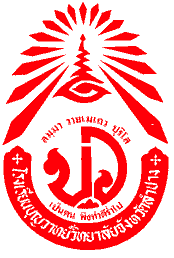 หลักสูตรกลุ่มสาระการเรียนรู้ภาษาไทยโรงเรียนบุญวาทย์วิทยาลัย อำเภอเมือง จังหวัดลำปางพุทธศักราช ๒๕๕๑(ฉบับปรับปรุง ครั้งที่ ๓ พ.ศ.๒๕๕๙)ตามหลักสูตรแกนกลางการศึกษาขั้นพื้นฐาน พ.ศ.๒๕๕๑ระดับชั้นมัธยมศึกษาตอนปลาย (ม. ๔ –  ม.๖) สำนักงานเขตพื้นที่การศึกษามัธยมศึกษา  เขต ๓๕ (ลำปาง – ลำพูน)สำนักงานคณะกรรมการการศึกษาขั้นพื้นฐานกระทรวงศึกษาธิการคำนำ	         นับตั้งแต่กระทรวงศึกษาธิการประกาศใช้หลักสูตรแกนกลางการศึกษาขั้นพื้นฐาน พ.ศ.๒๕๕๑ โรงเรียนบุญวาทย์วิทยาลัยได้ดำเนินการศึกษาแนวทางการจัดทำหลักสูตรสถานศึกษาเพื่อศึกษา ความเหมาะสมและแนวทางการดำเนินการที่เป็นกระบวนการ   เพื่อให้หลักสูตรสถานศึกษามีความสอดคล้องกับความต้องการของผู้ปกครอง ท้องถิ่นและบริบทของโรงเรียนบุญวาทย์วิทยาลัย  หลักสูตรกลุ่มสาระการเรียนรู้ภาษาไทย  โรงเรียนบุญวาทย์วิทยาลัย พุทธศักราช ๒๕๕๑         (ฉบับปรับปรุง  ครั้งที่ ๒ พ.ศ. ๒๕๕๓) ตามหลักสูตรแกนกลางการศึกษาขั้นพื้นฐาน พ.ศ. ๒๕๕๑ ระดับมัธยมศึกษาตอนปลาย (ม.๔ - ม.๖) เป็นหลักสูตรที่เน้นกระบวนการเรียนรู้ของนักเรียน โดยเฉพาะกระบวนการคิดและการปฏิบัติ ซึ่งจะประกอบด้วยรายวิชาพื้นฐาน และรายวิชาเพิ่มเติม ที่มุ่งจะให้นักเรียนได้ศึกษาเพื่อค้นพบความสามารถ ความถนัดและความสนใจของตนเอง ในปรับปรุงหลักสูตรครั้งที่ ๓ นี้ได้บรรจุรายวิชาทั้งหมด ๒๒ รายวิชา  แบ่งเป็นรายวิชาพื้นฐาน ๖ รายวิชา รายวิชาเพิ่มเติม ๑๕ รายวิชา และสาระการเรียนรู้มาตรฐานสากลอีก ๑ รายวิชา ตลอดจนแนวทางการวัดผลและประเมินผลสำหรับครู อาจารย์ ให้มีความหลากหลายและสอดคล้องกับการประเมินตามสภาพจริง ตามเจตนารมณ์ ของหลักสูตรแกนกลางการศึกษาขั้นพื้นฐาน พ.ศ.๒๕๕๑ การปรับปรุงหลักสูตรกลุ่มสาระการเรียนรู้ภาษาไทย  โรงเรียนบุญวาทย์วิทยาลัย พุทธศักราช ๒๕๕๑  (ฉบับปรับปรุง  ครั้งที่ ๓ พ.ศ. ๒๕๕๙) ตามหลักสูตรแกนกลางการศึกษาขั้นพื้นฐาน พ.ศ. ๒๕๕๑ ระดับมัธยมศึกษาตอนปลาย (ม.๔ - ม.๖) ได้จัดทำขึ้นโดยความเห็นชอบของคณะกรรมการหลักสูตรการศึกษาขั้นพื้นฐานโรงเรียนบุญวาทย์วิทยาลัย  ทั้งเพื่อให้การใช้หลักสูตรเป็นไปตามหลักการ จุดมุ่งหมาย ของหลักสูตรแกนกลางการศึกษาขั้นพื้นฐาน พ.ศ.๒๕๕๑  อย่างมีประสิทธิภาพ(นายสกล  ทะแกล้วพันธุ์)ผู้อำนวยการโรงเรียนบุญวาทย์วิทยาลัยพ.ศ.  ๒๕๖๐สารบัญ											        หน้าความนำกระทรวงศึกษาธิการได้ประกาศใช้หลักสูตรการศึกษาขั้นพื้นฐาน พุทธศักราช ๒๕๔๔ ให้เป็นหลักสูตรแกนกลางของประเทศ โดยกำหนดจุดหมายและมาตรฐานการเรียนรู้เป็นเป้าหมายและ กรอบทิศทางในการพัฒนาคุณภาพผู้เรียนให้เป็นคนดี มีปัญญา มีคุณภาพชีวิตที่ดีและมีขีดความ สามารถในการแข่งขันในเวทีระดับโลก (กระทรวงศึกษาธิการ, ๒๕๔๔) พร้อมกันนี้ได้ปรับกระบวน การพัฒนาหลักสูตรให้มีความสอดคล้องกับเจตนารมณ์แห่งพระราชบัญญัติการศึกษาแห่งชาติ พ.ศ. ๒๕๔๒ และที่แก้ไขเพิ่มเติม (ฉบับที่ ๒) พ.ศ. ๒๕๔๕ ที่มุ่งเน้นการกระจายอำนาจทางการศึกษาให้ท้องถิ่นและสถานศึกษาได้มีบทบาทและมีส่วนร่วมในการพัฒนาหลักสูตร เพื่อให้สอดคล้องกับสภาพ และความต้องการของท้องถิ่น (สำนักนายกรัฐมนตรี, ๒๕๔๒)               จากการวิจัย และติดตามประเมินผลการใช้หลักสูตรในช่วงระยะ ๖ ปีที่ผ่านมา (สำนักวิชาการและมาตรฐานการศึกษา, ๒๕๔๖ ก., ๒๕๔๖ ข., ๒๕๔๘ ก., ๒๕๔๘ ข.; สำนักงานเลขาธิการสภาการศึกษา, ๒๕๔๗; สำนักผู้ตรวจราชการและติดตามประเมินผล, ๒๕๔๘; สุวิมล ว่องวาณิชและนงลักษณ์ วิรัชชัย, ๒๕๔๗; Nutravong, ๒๐๐๒; Kittisunthorn, ๒๐๐๓) พบว่า หลักสูตรการศึกษาขั้นพื้นฐาน พุทธศักราช ๒๕๔๔ มีจุดดีหลายประการ เช่น ช่วยส่งเสริมการกระจายอำนาจทางการศึกษาทำให้ท้องถิ่นและสถานศึกษามีส่วนร่วมและมีบทบาทสำคัญในการพัฒนาหลักสูตรให้สอดคล้องกับความต้องการของท้องถิ่น และมีแนวคิดและหลักการในการส่งเสริมการพัฒนาผู้เรียนแบบองค์รวมอย่างชัดเจน อย่างไรก็ตาม ผลการศึกษาดังกล่าวยังได้สะท้อนให้เห็นถึงประเด็นที่เป็นปัญหาและความไม่ชัดเจนของหลักสูตรหลายประการทั้งในส่วนของเอกสารหลักสูตร กระบวนการนำหลักสูตรสู่การปฏิบัติ และผลผลิตที่เกิดจากการใช้หลักสูตร ได้แก่ ปัญหาความสับสนของผู้ปฏิบัติในระดับสถานศึกษาในการพัฒนาหลักสูตรสถานศึกษา สถานศึกษาส่วนใหญ่กำหนดสาระและผลการเรียนรู้ที่คาดหวังไว้มาก ทำให้เกิดปัญหาหลักสูตรแน่น การวัดและประเมินผลไม่สะท้อนมาตรฐาน ส่งผลต่อปัญหาการจัดทำเอกสารหลักฐานทางการศึกษาและการเทียบโอนผลการเรียน รวมทั้งปัญหาคุณภาพของผู้เรียนในด้านความรู้ ทักษะ ความสามารถและคุณลักษณะที่พึงประสงค์อันยังไม่เป็นที่น่าพอใจนอกจากนั้นแผนพัฒนาเศรษฐกิจและสังคมแห่งชาติ ฉบับที่ ๑๐ ( พ.ศ. ๒๕๕๐ – ๒๕๕๔) ได้ชี้ให้เห็นถึงความจำเป็นในการปรับเปลี่ยนจุดเน้นในการพัฒนาคุณภาพคนในสังคมไทยให้ มีคุณธรรมและมีความรอบรู้อย่างเท่าทัน ให้มีความพร้อมทั้งด้านร่างกาย สติปัญญา อารมณ์ และศีลธรรม สามารถก้าวทันการเปลี่ยนแปลงเพื่อนำไปสู่สังคมฐานความรู้ได้อย่างมั่นคง แนวการพัฒนาคนดังกล่าวมุ่งเตรียมเด็กและเยาวชนให้มีพื้นฐานจิตใจที่ดีงาม มีจิตสาธารณะ พร้อมทั้งมีสมรรถนะ ทักษะและความรู้พื้นฐานที่จำเป็นในการดำรงชีวิต อันจะส่งผลต่อการพัฒนาประเทศแบบยั่งยืน (สภาพัฒนาเศรษฐกิจและสังคมแห่งชาติ, ๒๕๔๙) ซึ่งแนวทางดังกล่าวสอดคล้องกับนโยบายของกระทรวงศึกษาธิการในการพัฒนาเยาวชนของชาติเข้าสู่โลกยุคศตวรรษที่ ๒๑ โดยมุ่งส่งเสริมผู้เรียนมีคุณธรรม รักความเป็นไทย ให้มี ๒ ทักษะ การคิด วิเคราะห์ สร้างสรรค์ มีทักษะด้านเทคโนโลยี สามารถทำงานร่วมกับผู้อื่น และสามารถอยู่ร่วมกับผู้อื่นในสังคมโลกได้อย่างสันติ (กระทรวงศึกษาธิการ, ๒๕๕๑)จากข้อค้นพบในการศึกษาวิจัยและติดตามผลการใช้หลักสูตรการศึกษาขั้นพื้นฐาน พุทธศักราช๒๕๔๔ ที่ผ่านมา ประกอบกับข้อมูลจากแผนพัฒนาเศรษฐกิจและสังคมแห่งชาติ ฉบับที่ ๑๐ เกี่ยวกับแนวทางการพัฒนาคนในสังคมไทย และจุดเน้นของกระทรวงศึกษาธิการในการพัฒนาเยาวชนสู่ศตวรรษที่ ๒๑ จึงเกิดการทบทวนหลักสูตรการศึกษาขั้นพื้นฐาน พุทธศักราช ๒๕๔๔ เพื่อนำไปสู่การพัฒนาหลักสูตรแกนกลางการศึกษาขั้นพื้นฐาน พุทธศักราช ๒๕๕๑ ที่มีความเหมาะสมชัดเจน ทั้งเป้าหมายของหลักสูตรในการพัฒนาคุณภาพผู้เรียน ทักษะ กระบวนการนำหลักสูตรไปสู่การปฏิบัติในระดับเขตพื้นที่การศึกษาและสถานศึกษา โดยได้มีการกำหนดวิสัยทัศน์ จุดหมาย สมรรถนะสำคัญของผู้เรียน คุณลักษณะอันพึงประสงค์ มาตรฐานการเรียนรู้และตัวชี้วัดที่ชัดเจน เพื่อใช้เป็นทิศทางในการจัดทำหลักสูตร การเรียนการสอนในแต่ละระดับ นอกจากนั้นได้กำหนดโครงสร้างเวลาเรียนขั้นต่ำของแต่ละกลุ่มสาระการเรียนรู้ในแต่ละชั้นปีไว้ในหลักสูตรแกนกลาง และเปิดโอกาสให้สถานศึกษาเพิ่มเติมเวลาเรียนได้ตามความพร้อมและจุดเน้น อีกทั้งได้ปรับกระบวนการวัดและประเมินผลผู้เรียน เกณฑ์การจบการศึกษาแต่ละระดับ และเอกสารแสดงหลักฐานทางการศึกษาให้มีความสอดคล้องกับมาตรฐานการเรียนรู้ และมีความชัดเจนต่อการนำไปปฏิบัติเอกสารหลักสูตรแกนกลางการศึกษาขั้นพื้นฐาน พุทธศักราช ๒๕๕๑ นี้ จัดทำขึ้นสำหรับท้องถิ่นและสถานศึกษาได้นำไปใช้เป็นกรอบและทิศทางในการจัดทำหลักสูตรสถานศึกษา และจัดการเรียนการสอนเพื่อพัฒนาเด็กและเยาวชนไทยทุกคนในระดับการศึกษาขั้นพื้นฐานให้มีคุณภาพด้านความรู้ และทักษะที่จำเป็นสำหรับการดำรงชีวิตในสังคมที่มีการเปลี่ยนแปลง และแสวงหาความรู้เพื่อพัฒนาตนเองอย่างต่อเนื่องตลอดชีวิต 	มาตรฐานการเรียนรู้และตัวชี้วัดที่กำหนดไว้ในเอกสารนี้ช่วยทำให้หน่วยงานที่เกี่ยวข้องในทุก ระดับเห็นผลคาดหวังที่ต้องการในการพัฒนาการเรียนรู้ของผู้เรียนที่ชัดเจนตลอดแนว ซึ่งจะสามารถ ช่วยให้หน่วยงานที่เกี่ยวข้องในระดับท้องถิ่นและสถานศึกษาร่วมกันพัฒนาหลักสูตรได้อย่างมั่นใจ ทำให้การจัดทำหลักสูตรในระดับสถานศึกษามีคุณภาพและมีความเป็นเอกภาพยิ่งขึ้น อีกทั้งยังช่วยให้เกิดความชัดเจนเรื่องการวัดและประเมินผลการเรียนรู้ และช่วยแก้ปัญหาการเทียบโอนระหว่างสถานศึกษา ดังนั้นในการพัฒนาหลักสูตรในทุกระดับตั้งแต่ระดับชาติจนกระทั่งถึงสถานศึกษา จะต้องสะท้อนคุณภาพตามมาตรฐานการเรียนรู้และตัวชี้วัดที่กำหนดไว้ในหลักสูตรแกนกลางการ ศึกษาขั้นพื้นฐาน รวมทั้งเป็นกรอบทิศทางในการจัดการศึกษาทุกรูปแบบ และครอบคลุมผู้เรียนทุกกลุ่ม เป้าหมายในระดับการศึกษาขั้นพื้นฐานการจัดหลักสูตรการศึกษาขั้นพื้นฐาน จะประสบความสำเร็จตามเป้าหมายที่คาดหวังได้ ทุกฝ่ายที่เกี่ยวข้องทั้งระดับชาติ ชุมชน ครอบครัว และบุคคลต้องร่วมรับผิดชอบ โดยร่วมกันทำงานอย่างเป็นระบบและต่อเนื่อง ในการวางแผนดำเนินการ ส่งเสริมสนับสนุน ตรวจสอบ ตลอดจนปรับปรุงแก้ไขเพื่อพัฒนาเยาวชนของชาติไปสู่คุณภาพตามมาตรฐานการเรียนรู้ที่กำหนดไว้วิสัยทัศน์	เป็นผู้นำในการจัดการศึกษา ที่มุ่งพัฒนาผู้เรียนให้มีความเป็นเลิศในทุก ๆ  ด้าน ตามศักยภาพของผู้เรียนหลักการ หลักสูตรแกนกลางการศึกษาขั้นพื้นฐาน มีหลักการที่สำคัญ ดังนี้๑. เป็นหลักสูตรการศึกษาเพื่อความเป็นเอกภาพของชาติ มีจุดหมายและมาตรฐานการเรียนรู้เป็นเป้าหมายสำหรับพัฒนาเด็กและเยาวชนให้มีความรู้ ทักษะ เจตคติ และคุณธรรม  บนพื้นฐานของความเป็นไทยควบคู่กับความเป็นสากล๒. เป็นหลักสูตรการศึกษาเพื่อปวงชน ที่ประชาชนทุกคนมีโอกาสได้รับการศึกษาอย่างเสมอภาคและมีคุณภาพ๓. เป็นหลักสูตรการศึกษาที่สนองการกระจายอำนาจ ให้สังคมมีส่วนร่วมในการจัดการศึกษาให้สอดคล้องกับสภาพและความต้องการของท้องถิ่น๔. เป็นหลักสูตรการศึกษาที่มีโครงสร้างยืดหยุ่นทั้งด้านสาระการเรียนรู้ เวลา และการจัดการเรียนรู้๕. เป็นหลักสูตรการศึกษาที่เน้นผู้เรียนเป็นสำคัญ๖. เป็นหลักสูตรการศึกษา สำหรับ การศึกษาในระบบ นอกระบบ และตามอัธยาศัย ครอบคลุมทุกกลุ่มเป้าหมาย สามารถเทียบโอนผลการเรียนรู้ และประสบการณ์จุดหมาย 	  หลักสูตรแกนกลางการศึกษาขั้นพื้นฐาน มุ่งพัฒนาผู้เรียนให้เป็นคนดี มีปัญญา มีความสุข มีศักยภาพ  ในการศึกษาต่อ และประกอบอาชีพ จึงกำหนดเป็นจุดหมายเพื่อให้เกิดกับผู้เรียน เมื่อจบการศึกษาขั้นพื้นฐาน ดังนี้๑. มีคุณธรรม จริยธรรมและค่านิยมที่พึงประสงค์ เห็นคุณค่าของตนเอง มีวินัยและปฏิบัติตน ตามหลักธรรมของพระพุทธศาสนา หรือศาสนาที่ตนนับถือ ยึดหลักปรัชญาของเศรษฐกิจพอเพียง๒. มีความรู้ ความสามารถในการสื่อสาร การคิด การแก้ปัญหา การใช้เทคโนโลยี และมีทักษะชีวิต๓. มีสุขภาพกายและสุขภาพจิตที่ดี มีสุขนิสัย และรักการออกกำลังกาย๔. มีความรักชาติ มีจิตสำนึกในความเป็นพลเมืองไทยและพลโลก ยึดมั่นในวิถีชีวิตและการปกครองตามระบอบประชาธิปไตยอันมีพระมหากษัตริย์ทรงเป็นประมุข  	๕. มีจิตสำนึกในการอนุรักษ์วัฒนธรรมและภูมิปัญญาไทย การอนุรักษ์และพัฒนาสิ่งแวดล้อม 	๖.  มีจิตสาธารณะที่มุ่งทำประโยชน์และสร้างสิ่งที่ดีงามในสังคม และอยู่ร่วมกันในสังคมอย่างมีความสุขสมรรถนะสำคัญของผู้เรียนในการพัฒนาผู้เรียนตามหลักสูตรแกนกลางการศึกษาขั้นพื้นฐาน มุ่งพัฒนาผู้เรียนให้มี สมรรถนะสำคัญ ๕ ประการ ดังนี้๑. ความสามารถในการสื่อสาร เป็นความสามารถในการรับและส่งสาร มีวัฒนธรรมในการใช้ภาษาถ่ายทอดความคิด ความรู้ความเข้าใจ ความรู้สึก และทัศนะของตนเองเพื่อแลกเปลี่ยนข้อมูลข่าวสารและประสบการณ์อันจะเป็นประโยชน์ต่อการพัฒนาตนเองและสังคม รวมทั้งการเจรจาต่อรองเพื่อขจัดและลดปัญหาความขัดแย้งต่าง ๆ การเลือกรับหรือไม่รับข้อมูลข่าวสารด้วยหลักเหตุผลและความถูกต้องตลอดจนการเลือกใช้วิธีการสื่อสาร ที่มีประสิทธิภาพโดยคำนึงถึงผลกระทบที่มีต่อตนเองและสังคม๒. ความสามารถในการคิด เป็นความสามารถในการคิดวิเคราะห์ การคิดสังเคราะห์ การคิดอย่างสร้างสรรค์ การคิดอย่างมีวิจารณญาณ และการคิดเป็นระบบ เพื่อนำไปสู่การสร้างองค์ความรู้หรือสารสนเทศเพื่อการตัดสินใจเกี่ยวกับตนเองและสังคมได้อย่างเหมาะสม๓. ความสามารถในการแก้ปัญหา เป็นความสามารถในการแก้ปัญหาและอุปสรรคต่าง ๆ ที่เผชิญได้อย่างถูกต้องเหมาะสมบนพื้นฐานของหลักเหตุผล คุณธรรมและข้อมูลสารสนเทศ เข้าใจความสัมพันธ์และการเปลี่ยนแปลงของเหตุการณ์ต่าง ๆ ในสังคม แสวงหาความรู้ ประยุกต์ความรู้มาใช้ในการป้องกันและแก้ไขปัญหา และมีการตัดสินใจที่มีประสิทธิภาพโดยคำนึงถึงผลกระทบ ที่เกิดขึ้นต่อตนเอง สังคมและสิ่งแวดล้อม๔. ความสามารถในการใช้ทักษะชีวิต เป็นความสามารถในการนำกระบวนการต่าง ๆ ไปใช้ในการดำเนินชีวิตประจำวัน การเรียนรู้ด้วยตนเอง การเรียนรู้อย่างต่อเนื่อง การทำงาน และการอยู่ร่วมกันในสังคมด้วยการสร้างเสริมความสัมพันธ์อันดีระหว่างบุคคล การจัดการปัญหาและความขัดแย้งต่าง ๆอย่างเหมาะสม การปรับตัวให้ทันกับการเปลี่ยนแปลงของสังคมและสภาพแวดล้อม และการรู้จักหลีกเลี่ยงพฤติกรรมไม่พึงประสงค์ที่ส่งผลกระทบต่อตนเองและผู้อื่น๕. ความสามารถในการใช้เทคโนโลยี เป็นความสามารถในการเลือก และใช้ เทคโนโลยีด้านต่าง ๆและมีทักษะกระบวนการทางเทคโนโลยี เพื่อการพัฒนาตนเองและสังคม ในด้านการเรียนรู้ การสื่อสารการทำงาน การแก้ปัญหาอย่างสร้างสรรค์ ถูกต้อง เหมาะสม และมีคุณธรรมคุณลักษณะอันพึงประสงค์ในการพัฒนาผู้เรียนตามหลักสูตรแกนกลางการศึกษาขั้นพื้นฐาน มุ่งพัฒนาผู้เรียนให้มีคุณลักษณะอันพึงประสงค์ เพื่อให้สามารถอยู่ร่วมกับผู้อื่นในสังคมได้อย่างมีความสุข ทั้งในฐานะพลเมืองไทยและพลโลก ดังนี้๑. รักชาติ ศาสน์ กษัตริย์๒. ซื่อสัตย์สุจริต๓. มีวินัย๔. ใฝ่เรียนรู้๕. อยู่อย่างพอเพียง๖. มุ่งมั่นในการทำงาน๗. รักความเป็นไทย๘. มีจิตสาธารณะนอกจากนี้ สถานศึกษาสามารถกำหนดคุณลักษณะอันพึงประสงค์เพิ่มเติมให้สอดคล้องตามบริบทและจุดเน้นของตนเองมาตรฐานการเรียนรู้การพัฒนาผู้เรียนให้เกิดความสมดุล ต้องคำนึงถึงหลักพัฒนาการทางสมองและพหุปัญญาหลักสูตรแกนกลางการศึกษาขั้นพื้นฐาน จึงกำหนดให้ผู้เรียนเรียนรู้ ๘ กลุ่มสาระการเรียนรู้ ดังนี้๑. ภาษาไทย๒. คณิตศาสตร์๓. วิทยาศาสตร์๔. สังคมศึกษา ศาสนา และวัฒนธรรม๕. สุขศึกษาและพลศึกษา๖. ศิลปะ๗. การงานอาชีพและเทคโนโลยี๘. ภาษาต่างประเทศในแต่ละกลุ่มสาระการเรียนรู้ได้กำหนดมาตรฐานการเรียนรู้เป็นเป้าหมายสำคัญของการพัฒนาคุณภาพผู้เรียน มาตรฐานการเรียนรู้ระบุสิ่งที่ผู้เรียนพึงรู้และปฏิบัติได้ และมีคุณลักษณะอันพึงประสงค์อย่างไร เมื่อจบการศึกษาขั้นพื้นฐาน นอกจากนั้นมาตรฐานการเรียนรู้ยังเป็นกลไกสำคัญในการขับเคลื่อนพัฒนาการศึกษาทั้งระบบ เพราะมาตรฐานการเรียนรู้จะสะท้อนให้ทราบว่าต้องการอะไรจะสอนอย่างไร และประเมินอย่างไร รวมทั้งเป็นเครื่องมือในการตรวจสอบเพื่อการประกันคุณภาพการศึกษาโดยใช้ระบบการประเมินคุณภาพภายในและการประเมินคุณภาพภายนอก ซึ่งรวมถึงการทดสอบระดับเขตพื้นที่การศึกษา และการทดสอบระดับชาติ ระบบการตรวจสอบเพื่อประกันคุณภาพดังกล่าวเป็นสิ่งสำคัญที่ช่วยสะท้อนภาพการจัดการศึกษาว่าสามารถพัฒนาผู้เรียนให้มีคุณภาพตามที่มาตรฐานการเรียนรู้กำหนดเพียงใดตัวชี้วัดตัวชี้วัดระบุสิ่งที่นักเรียนพึงรู้และปฏิบัติได้ รวมทั้งคุณลักษณะของผู้เรียนในแต่ละระดับชั้น ซึ่งสะท้อนถึงมาตรฐานการเรียนรู้ มีความเฉพาะเจาะจงและมีความเป็นรูปธรรม นำ ไปใช้ในการ  กำหนดเนื้อหา จัดทำหน่วยการเรียนรู้ จัดการเรียนการสอน และเป็นเกณฑ์สำคัญสำหรับการวัดประเมินผลเพื่อตรวจสอบคุณภาพผู้เรียน๑. ตัวชี้วัดชั้นปี เป็นเป้าหมายในการพัฒนาผู้เรียนแต่ละชั้นปีในระดับการศึกษาภาคบังคับ(ประถมศึกษาปีที่ ๑ – มัธยมศึกษาปีที่ ๓)๒. ตัวชี้วัดช่วงชั้น เป็นเป้าหมายในการพัฒนาผู้เรียนในระดับมัธยมศึกษาตอนปลาย(มัธยมศึกษาปีที่ ๔- ๖)หลักสูตรได้มีการกำหนดรหัสกำกับมาตรฐานการเรียนรู้และตัวชี้วัด เพื่อความเข้าใจและให้สื่อสารตรงกัน ดังนี้ว ๑.๑ ป. ๑/๒ป ๑/๒ ตัวชี้วัดชั้นประถมศึกษาปีที่ ๑ ข้อที่ ๒๑.๑ สาระที่ ๑ มาตรฐานข้อที่ ๑ว กลุ่มสาระการเรียนรู้วิทยาศาสตร์ต ๒.๓ ม.๔-๖/๓ม๔-๖/๓ ตัวชี้วัดชั้นมัธยมศึกษาตอนปลาย ข้อที่ ๓๒.๓ สาระที่ ๒ มาตรฐานข้อที่ ๓ต กลุ่มสาระการเรียนรู้ภาษาต่างประเทศสาระการเรียนรู้สาระการเรียนรู้ ประกอบด้วย องค์ความรู้ ทักษะหรือกระบวนการเรียนรู้ และคุณลักษณะอันพึงประสงค์ ซึ่งกำหนดให้ผู้เรียนทุกคนในระดับการศึกษาขั้นพื้นฐานจำเป็นต้องเรียนรู้ โดยแบ่งเป็น ๘ กลุ่มสาระการเรียนรู้ ดังนี้ความสัมพันธ์ของการพัฒนาคุณภาพผู้เรียนตามหลักสูตรแกนกลางการศึกษาขั้นพื้นฐานสาระและมาตรฐานการเรียนรู้	หลักสูตรแกนกลางการศึกษาขั้นพื้นฐานกำหนดมาตรฐานการเรียนรู้ในรายวิชาภาษาไทย ดังนี้สาระที่ ๑ การอ่านมาตรฐาน ท ๑.๑ ใช้กระบวนการอ่านสร้างความรู้และความคิดเพื่อนำไปใช้ตัดสินใจ แก้ปัญหา
ในการดำเนินชีวิตและมีนิสัยรักการอ่านสาระที่ ๒ การเขียนมาตรฐาน ท ๒.๑ ใช้กระบวนการเขียน เขียนสื่อสาร เขียนเรียงความ ย่อความและเขียนเรื่องราว
 ในรูปแบบต่างๆ เขียนรายงานข้อมูลสารสนเทศและรายงานการศึกษาค้นคว้าอย่างมีประสิทธิภาพสาระที่ ๓ การฟัง การดู และการพูดมาตรฐาน ท ๓.๑ สามารถเลือกฟังและดูอย่างมีวิจารณญาณ และพูดแสดงความรู้ ความคิด
ความรู้สึกในโอกาสต่างๆ อย่างมีวิจารณญาณ และสร้างสรรค์สาระที่ ๔ หลักการใช้ภาษาไทยมาตรฐาน ท ๔.๑ เข้าใจธรรมชาติของภาษาและหลักภาษาไทย การเปลี่ยนแปลงของภาษา และ     พลังของภาษา ภูมิปัญญาทางภาษา และรักษา ภาษาไทยไว้เป็นสมบัติของชาติ
สาระที่ ๕ วรรณคดีและวรรณกรรมมาตรฐาน ท ๕.๑ เข้าใจและแสดงความคิดเห็น วิจารณ์วรรณคดี และวรรณกรรมไทยอย่างเห็นคุณค่า และนำมาประยุกต์ใช้ในชีวิตจริงระดับการศึกษา 	หลักสูตรแกนกลางการศึกษาขั้นพื้นฐาน โรงเรียนบุญวาทย์วิทยาลัย จัดเป็น ๒ ระดับ ดังนี้	๑. ระดับมัธยมศึกษาตอนต้น (ชั้นมัธยมศึกษาปีที่ ๑ – ๓) เป็นช่วงสุดท้ายของการศึกษาภาคบังคับ มุ่งเน้นให้ผู้เรียนได้สำรวจความถนัดและความสนใจของตนเอง ส่งเสริมการพัฒนาบุคลิกภาพส่วนตน มีทักษะในการคิดวิจารณญาณ คิดสร้างสรรค์ และคิดแก้ปัญหา มีทักษะในการดำเนินชีวิต  มีทักษะการใช้เทคโนโลยีเพื่อเป็นเครื่องมือในการเรียนรู้ มีความรับผิดชอบต่อสังคม มีความสมดุลทั้งด้านความรู้ ความคิด ความดีงาม และมีความภูมิใจในความเป็นไทย ตลอดจนใช้เป็นพื้นฐานในการประกอบอาชีพหรือการศึกษาต่อ 	๒. ระดับมัธยมศึกษาตอนปลาย (ชั้นมัธยมศึกษาปีที่ ๔ – ๖) เน้นการเพิ่มพูนความรู้และทักษะเฉพาะด้าน สนองตอบความสามารถ ความถนัด และความสนใจของผู้เรียนแต่ละคนทั้งด้านวิชาการและวิชาชีพ มีทักษะในการใช้วิทยาการและเทคโนโลยี ทักษะกระบวนการคิดขั้นสูง สามารถนำความรู้ไปประยุกต์ใช้ให้เกิดประโยชน์ในการศึกษาต่อและการประกอบอาชีพ มุ่งพัฒนาตนและประเทศตามบทบาทของตน สามารถเป็นผู้นำ และผู้ให้บริการชุมชนในด้านต่างๆการจัดเวลาเรียนและหน่วยการเรียน 	หลักสูตรแกนกลางการศึกษาขั้นพื้นฐาน โรงเรียนบุญวาทย์วิทยาลัย ได้กำหนดกรอบโครงสร้างเวลาเรียนขั้นต่ำสำหรับกลุ่มสาระการเรียนรู้ ๘ กลุ่ม และกิจกรรมพัฒนาผู้เรียน ซึ่งโรงเรียนเพิ่มเติมตามความพร้อมและจุดเน้น โดยปรับให้เหมาะสมตามบริบทของสถานศึกษาและสภาพของผู้เรียน ดังนี้๑. ระดับชั้นมัธยมศึกษาตอนต้น (ชั้นมัธยมศึกษาปีที่ ๑ – ๓) ให้จัดเวลาเรียนเป็นรายภาค มีเวลาเรียนวันละไม่เกิน ๖ ชั่วโมง คิดน้ำหนักของรายวิชาที่เรียนเป็นหน่วยกิต ใช้เกณฑ์ ๔๐ ชั่วโมงต่อภาคเรียนมีค่าน้ำหนักวิชา เท่ากับ ๑.๐๐ หน่วยกิต (นก.)๒. ระดับมัธยมศึกษาตอนปลาย (ชั้นมัธยมศึกษาปีที่ ๔ - ๖) ให้จัดเวลาเรียนเป็นรายภาค มีเวลาเรียน วันละไม่น้อยกว่า ๖ ชั่วโมง คิดน้ำหนักของรายวิชาที่เรียนเป็นหน่วยกิต ใช้เกณฑ์ ๔๐ ชั่วโมงต่อภาคเรียน มีค่าน้ำหนักวิชา เท่ากับ ๑.๐๐ หน่วยกิต (นก.)การกำหนดโครงสร้างเวลาเรียนพื้นฐาน และเพิ่มเติม โรงเรียนบุญวาทย์วิทยาลัย ดำเนินการดังนี้  	 ในระดับมัธยมศึกษาการจัดโครงสร้างเวลาเรียนพื้นฐานเป็นไปตามที่หลักสูตรแกนกลางการศึกษาขั้นพื้นฐานกำหนดและสอดคล้องกับเกณฑ์การจบหลักสูตร  สำหรับเวลาเรียนเพิ่มเติม ได้จัดเป็นรายวิชาเพิ่มเติมหรือกิจกรรมพัฒนาผู้เรียน โดยพิจารณาให้สอดคล้องกับความพร้อม จุดเน้นของโรงเรียน และเกณฑ์การจบหลักสูตร  กิจกรรมพัฒนาผู้เรียนกำหนดไว้ในชั้นมัธยมศึกษาปีที่ ๓ ปีละ ๑๒๐ ชั่วโมง และชั้นมัธยมศึกษาปีที่ ๔-๖ จำนวน ๓๖๐ ชั่วโมง เป็นเวลาสำหรับปฏิบัติกิจกรรมแนะแนว กิจกรรมนักเรียน และกิจกรรมเพื่อสังคมและสาธารณะประโยชน์ ในส่วนกิจกรรมเพื่อสังคมและสาธารณะประโยชน์ โรงเรียนจัดสรรเวลาให้ผู้เรียนได้ปฏิบัติกิจกรรม ดังนี้	ระดับมัธยมศึกษาตอนต้น (ม.๑-๓) 	รวม ๓ ปี   จำนวน ๔๕ ชั่วโมง 	ระดับมัธยมศึกษาตอนปลาย (ม.๔-๖) 	รวม ๓ ปี   จำนวน ๖๐ ชั่วโมงโครงสร้างหลักสูตรสถานศึกษา ระดับมัธยมศึกษาตอนปลาย                การศึกษาในระดับมัธยมศึกษาตอนปลาย  นักเรียนจะเรียนรู้ลึกขึ้นในความเฉพาะ และความถนัด เป็นการพัฒนาทักษะพื้นฐานในการคิดวิเคราะห์และ แก้ปัญหาในระดับสูงขึ้น  เปิดโอกาสให้ผู้เรียนได้ใช้เทคโนโลยีมากขึ้น   ในการศึกษาหาความรู้ มุ่งเน้นผู้เรียนให้สำรวจความถนัดและความสนใจของตนเอง   เพื่อการศึกษาต่อในระดับที่สูงขึ้นหรือเพื่อเป็นพื้นฐานในการประกอบอาชีพ อีกทั้งส่งเสริมการพัฒนาบุคลิกภาพส่วนตน ทักษะในการดำเนินชีวิต  ตลอดจนความรับผิดชอบต่อสังคม ให้ผู้เรียนมีความสมดุลทั้งด้านความรู้ ความคิด ความดีงาม มีความภูมิใจในความเป็นไทย๑. โครงสร้างเวลาเรียน ระดับมัธยมศึกษาตอนปลาย	โครงสร้างแสดงภาพรวมเวลาเรียนของกลุ่มสาระการเรียนรู้ 8 กลุ่มสาระการเรียนรู้ที่เป็นเวลาเรียนพื้นฐาน เวลาเรียนเพิ่มเติม  และเวลาในการจัดกิจกรรมพัฒนาผู้เรียน  จำแนกแต่ละชั้นปีตารางโครงสร้างเวลาเรียน ชั้นมัธยมศึกษาปีที่ ๔ – ๖๒. โครงสร้างหลักสูตรช่วงชั้น	เป็นโครงสร้างที่แสดงรายละเอียดเวลาเรียนของวิชาพื้นฐาน รายวิชาเพิ่มเติม  และกิจกรรมพัฒนาผู้เรียน ตามแผนการเรียนรู้แต่ละช่วงชั้น ตารางโครงสร้างหลักสูตรชั้นมัธยมศึกษาปีที่ ๔ตารางโครงสร้างหลักสูตรชั้นมัธยมศึกษาปีที่ ๕ตารางโครงสร้างหลักสูตรชั้นมัธยมศึกษาปีที่ ๖โครงสร้างหลักสูตรกลุ่มสาระการเรียนรู้ภาษาไทยช่วงชั้นที่ ๓  ชั้นมัธยมศึกษาตอนปลายรายวิชาพื้นฐานชั้นมัธยมศึกษาปีที่  ๑ท ๓๑๑๐๑  ภาษาไทย			จำนวน ๔๐ ชั่วโมง		๑.๐  หน่วยกิตท ๓๑๑๐๒  ภาษาไทย			จำนวน ๔๐ ชั่วโมง		๑.๐  หน่วยกิตชั้นมัธยมศึกษาปีที่  ๒ท ๓๒๑๐๑  ภาษาไทย			จำนวน ๔๐ ชั่วโมง		๑.๐  หน่วยกิตท ๓๒๑๐๒  ภาษาไทย			จำนวน ๔๐ ชั่วโมง		๑.๐  หน่วยกิตชั้นมัธยมศึกษาปีที่  ๓ท ๓๓๑๐๑  ภาษาไทย			จำนวน ๔๐ ชั่วโมง		๑.๐  หน่วยกิตท ๓๓๑๐๒  ภาษาไทย			จำนวน ๔๐ ชั่วโมง		๑.๐  หน่วยกิตรายวิชาเพิ่มเติมชั้นมัธยมศึกษาปีที่  ๔I  ๓๐๒๐๒  การสื่อสารและการนำเสนอ    	จำนวน ๔๐     ชั่วโมง  	  	๑.๐  หน่วยกิตท ๓๐๒๑๐  การพูด			จำนวน ๔๐     ชั่วโมง  	  	๑.๐  หน่วยกิตท ๓๐๒๑๔  การพูดต่อหน้าประชุมชน	จำนวน ๔๐     ชั่วโมง	  	๑.๐  หน่วยกิตท ๓๐๒๑๖  ประวัติวรรณคดี ๑		จำนวน ๔๐     ชั่วโมง	  	๑.๐  หน่วยกิตท ๓๐๒๑๗  ภาษาล้านนา			จำนวน ๔๐     ชั่วโมง	  	๑.๐  หน่วยกิตชั้นมัธยมศึกษาปีที่  ๕ท ๓๐๒๐๑   หลักภาษาไทย		จำนวน ๔๐    ชั่วโมง		๑.๐ หน่วยกิตท ๓๐๒๐๒   การแต่งคำประพันธ์ ๑	จำนวน ๔๐    ชั่วโมง	  	๑.๐ หน่วยกิตท ๓๐๒๐๓   การอ่านและพิจารณาวรรณกรรม	จำนวน ๔๐    ชั่วโมง	  	๑.๐  หน่วยกิตท ๓๐๒๐๔   วรรณกรรมปัจจุบัน		จำนวน ๔๐    ชั่วโมง	 	๑.๐  หน่วยกิตท ๓๐๒๑๑   การเขียน ๑			จำนวน ๔๐    ชั่วโมง	 	๑.๐  หน่วยกิตท ๓๐๒๑๒   การเขียน ๒			จำนวน ๔๐    ชั่วโมง	 	๑.๐  หน่วยกิตท ๓๐๒๑๓   ภาษากับวัฒนธรรม		จำนวน ๔๐    ชั่วโมง	 	๑.๐  หน่วยกิตชั้นมัธยมศึกษาปีที่  ๖ท ๓๐๒๐๕   วรรณคดีมรดก		จำนวน ๔๐    ชั่วโมง	 	๑.๐  หน่วยกิตท ๓๐๒๐๖   การพิจารณาวรรณกรรมมรดกเฉพาะเรื่อง	จำนวน ๔๐    ชั่วโมง		๑.๐  หน่วยกิตท ๓๐๒๐๗   ภูมิปัญญาท้องถิ่น		จำนวน ๔๐    ชั่วโมง		๑.๐  หน่วยกิตท ๓๐๒๐๘   เสริมทักษะภาษาไทย		จำนวน ๔๐    ชั่วโมง		๑.๐  หน่วยกิตคำอธิบายรายวิชาพื้นฐานชั้นมัธยมศึกษาตอนปลาย (ช่วงชั้นที่ ๔ : ม.๔ – ม.๖)คำอธิบายรายวิชาพื้นฐานท ๓๑๑๐๑  ภาษาไทย 	 				 	    กลุ่มสาระการเรียนรู้ภาษาไทยชั้นมัธยมศึกษาปีที่ ๔  ภาคเรียนที่ ๑		  	    เวลา ๔๐ ชั่วโมง  จำนวน ๑ หน่วยกิต.......................................................................................................................................................................	ฝึกทักษะการอ่าน  การเขียน  การฟัง  การดู  การพูด  การอ่านในใจ  การอ่านออกเสียงบทร้อยแก้วบทร้อยกรอง จับใจความ ตีความ วิเคราะห์ วิจารณ์ ประเมินค่าเรื่องที่อ่านจากวรรณคดีและวรรณกรรม  บทอาขยาน  บทร้อยกรองที่มีคุณค่า เขียนกรอบแนวคิด  ผังความคิด  บันทึก  ย่อความ  การเขียนสื่อสารในรูปแบบต่างๆ เรียงความ จดหมาย โครงงาน รายงานการศึกษาค้นคว้า  บันทึกการศึกษาค้นคว้า สรุปแนวคิดและแสดงความคิดเห็น วิเคราะห์  ประเมินค่าเรื่องที่ฟังและดู การพูดในโอกาสต่างๆ พูดแสดงทรรศนะ  โต้แย้ง  โน้มน้าวใจ  ศึกษาหลักการใช้ภาษาไทย ธรรมชาติของภาษาและพลังของภาษา  ลักษณะของภาษา การออกเสียงคำ การเขียนสะกดคำ การใช้ภาษาเพื่อสื่อสาร การแต่งบทร้อยกรองกาพย์ฉบัง ๑๖  และอินทรวิเชียรฉันท์ ๑๑	โดยใช้กระบวนการอ่าน กระบวนการเขียน  กระบวนการเรียนทางภาษา กระบวนการปฏิบัติและกระบวนการกลุ่มสร้างความรู้  ความคิด  นำไปใช้ตัดสินใจแก้ปัญหาในการดำเนินชีวิตเพื่อให้มีนิสัยรักการอ่าน การเขียน มีมารยาทในการอ่าน การเขียน การฟัง ดู และการพูด มีความรักชาติ ศาสน์ กษัตริย์  มีวินัย รักความเป็นไทย เห็นคุณค่าภูมิปัญญาไทย รักษาภาษาไทยไว้เป็นสมบัติของชาติเพื่อให้ผู้เรียนมีความรู้ความสามารถตามมาตรฐานและตัวชี้วัดต่อไปนี้ท ๑.๑  ม.๔-๖/๑  อ่านออกเสียงบทร้อยแก้ว และบทร้อยกรองได้อย่างถูกต้อง ไพเราะและเหมาะสมกับเรื่องที่อ่านท ๑.๑  ม.๔-๖/๒  ตีความ แปลความ และขยายความเรื่องที่อ่านท ๑.๑  ม.๔-๖/๓  วิเคราะห์และวิจารณ์เรื่องที่อ่านในทุกๆด้านอย่างมีเหตุผลท ๑.๑  ม.๔-๖/๔  คาดคะเนเหตุการณ์จากเรื่องที่อ่านและประเมินค่า เพื่อนำความรู้ความคิดไปใช้ตัดสินใจ 		   แก้ปัญหาในการดำเนินชีวิตท ๑.๑  ม.๔-๖/๕  วิเคราะห์ วิจารณ์ แสดงความคิดเห็นโต้แย้งกับเรื่องที่อ่าน และเสนอความคิดใหม่อย่างมีเหตุผลท ๑.๑  ม.๔-๖/๖  ตอบคำถามจากการอ่านงานเขียนประเภทต่างๆ ภายในเวลาที่กำหนดท ๑.๑  ม.๔-๖/๗  อ่านเรื่องต่างๆ แล้วเขียนกรอบแนวคิดผังความคิด บันทึก ย่อความ และรายงานท ๑.๑  ม.๔-๖/๘  สังเคราะห์ความรู้จากการอ่านสื่อสิ่งพิมพ์สื่ออิเล็กทรอนิกส์และแหล่งเรียนรู้ต่างๆ             มาพัฒนาตน พัฒนาการเรียน และพัฒนาความรู้ทางอาชีพท ๑.๑  ม.๔-๖/๙   มีมารยาทในการอ่านท ๒.๑ 	ม.๔-๖/๑  เขียนสื่อสารในรูปแบบต่างๆ ได้ ตรงตามวัตถุประสงค์ โดยใช้ภาษาเรียบเรียงถูกต้อง    มีข้อมูล และสาระสำคัญชัดเจนท ๒.๑ 	ม.๔-๖/๒  เขียนเรียงความท ๒.๑ 	ม.๔-๖/๓  เขียนย่อความจากสื่อที่มีรูปแบบ และ เนื้อหาหลากหลายท ๒.๑ 	ม.๔-๖/๕  ประเมินงานเขียนของผู้อื่น แล้วนำมาพัฒนางานเขียนของตนเองท ๒.๑ 	ม.๔-๖/๗  บันทึกการศึกษาค้นคว้าเพื่อนำไป พัฒนาตนเองอย่างสม่ำเสมอท ๒.๑ 	ม.๔-๖/๘  มีมารยาทในการเขียนท ๓.๑   ม.๔-๖/๑  สรุปแนวคิด และแสดงความคิดเห็น จากเรื่องที่ฟังและดูท ๓.๑   ม.๔-๖/๒  วิเคราะห์ แนวคิด การใช้ภาษา และความน่าเชื่อถือจากเรื่องที่ฟังและดูอย่างมีเหตุผลท ๓.๑   ม.๔-๖/๓  ประเมินเรื่องที่ฟังและดู แล้วกำหนด แนวทางนำไปประยุกต์ใช้ในการดำเนินชีวิตท ๓.๑   ม.๔-๖/๔  มีวิจารณญาณในการเลือกเรื่องที่ฟังและดูท ๓.๑   ม.๔-๖/๕  พูดในโอกาสต่างๆ พูดแสดงทรรศนะ โต้แย้ง โน้มน้าวใจ และเสนอแนวคิดใหม่     		   ด้วยภาษาถูกต้องเหมาะสมท ๓.๑   ม.๔-๖/๖  มีมารยาทในการฟัง การดู และการพูดท ๔.๑  ม.๔-๖/๑   อธิบายธรรมชาติของภาษา พลังของ ภาษา และลักษณะของภาษาท ๔.๑  ม.๔-๖/๒   ใช้คำและกลุ่มคำสร้างประโยคตรงตามวัตถุประสงค์ท ๔.๑  ม.๔-๖/๔   แต่งบทร้อยกรอง ท ๔.๑  ม.๔-๖/๗   วิเคราะห์และประเมินการใช้ภาษาจากสื่อสิ่งพิมพ์และสื่ออิเล็กทรอนิกส์ท ๕.๑  ม.๔-๖/๑   วิเคราะห์และวิจารณ์วรรณคดีและวรรณกรรมตามหลักการวิจารณ์เบื้องต้นท ๕.๑  ม.๔-๖/๒   วิเคราะห์ลักษณะเด่นของวรรณคดี เชื่อมโยงกับการเรียนรู้ทาง ประวัติศาสตร์และ   วิถีชีวิตของสังคมในอดีตท ๕.๑  ม.๔-๖/๓  วิเคราะห์และประเมินคุณค่าด้าน วรรณศิลป์ของวรรณคดีและ วรรณกรรมในฐานะ  ที่เป็นมรดกทาง วัฒนธรรมของชาติท ๕.๑  ม.๔-๖/๔  สังเคราะห์ข้อคิดจากวรรณคดีและ วรรณกรรมเพื่อนำไปประยุกต์ใช้ในชีวิตจริงท ๕.๑  ม.๔-๖/๕  รวบรวมวรรณกรรมพื้นบ้านและ อธิบายภูมิปัญญาทางภาษาท ๕.๑  ม.๔-๖/๖  ท่องจำและบอกคุณค่าบทอาขยานตามที่กำหนดและบทร้อยกรองที่มี คุณค่าตามความสนใจ              และนำไปใช้อ้างอิงรวมทั้งหมด  ๓๑  ตัวชี้วัดคำอธิบายรายวิชาพื้นฐานท ๓๑๑๐๒  ภาษาไทย 	 				              กลุ่มสาระการเรียนรู้ภาษาไทยชั้นมัธยมศึกษาปีที่ ๔  ภาคเรียนที่ ๒		   	  เวลา ๔๐ ชั่วโมง  จำนวน ๑.0 หน่วยกิต......................................................................................................................................................................	ฝึกทักษะการอ่าน การเขียน การฟัง การดู การพูด การอ่านในใจ การอ่านออกเสียงบทร้อยแก้วบทร้อยกรอง  จับใจความ ตีความ วิเคราะห์ วิจารณ์ ประเมินค่าเรื่องที่อ่านจากวรรณคดีและวรรณกรรม  บทอาขยาน  บทร้อยกรองที่มีคุณค่า บันทึก  ย่อความและรายงาน การเขียนสื่อสารในรูปแบบต่างๆ  การย่อความ  โครงงาน  รายงานการศึกษาค้นคว้า  สรุปแนวคิดและแสดงความคิดเห็น วิเคราะห์ ประเมินค่าเรื่องที่ฟังและดู การพูดในโอกาสต่างๆ พูดแสดงทรรศนะ โต้แย้ง โน้มน้าวใจ ศึกษาหลักการใช้ภาษาไทย การใช้คำ  การเขียนสะกดคำ  การแต่งบทร้อยกรองโคลงสี่สุภาพ	โดยใช้กระบวนการอ่าน  กระบวนการเขียน  กระบวนการเรียนทางภาษา กระบวนการปฏิบัติและกระบวนการกลุ่มสร้างความรู้ ความคิด  นำไปใช้ตัดสินใจแก้ปัญหาในการดำเนินชีวิต	เพื่อให้มีนิสัยรักการอ่านการเขียน มีมารยาทในการอ่าน  การเขียน การฟัง ดู และการพูด มีความรักชาติ ศาสน์ กษัตริย์ มีวินัย รักความเป็นไทย เห็นคุณค่าภูมิปัญญาไทย รักษาภาษาไทยไว้เป็นสมบัติ              ของชาติเพื่อให้ผู้เรียนมีความรู้ความสามารถตามมาตรฐานและตัวชี้วัดต่อไปนี้ท ๑.๑  ม.๔-๖/๑  อ่านออกเสียงบทร้อยแก้ว และบทร้อยกรองได้อย่างถูกต้อง ไพเราะและเหมาะสมกับเรื่องที่อ่านท ๑.๑  ม.๔-๖/๒  ตีความ แปลความ และขยายความเรื่องที่อ่านท ๑.๑  ม.๔-๖/๓  วิเคราะห์และวิจารณ์เรื่องที่อ่านในทุกๆด้านอย่างมีเหตุผลท ๑.๑  ม.๔-๖/๔  คาดคะเนเหตุการณ์จากเรื่องที่อ่านและประเมินค่า เพื่อนำความรู้ความคิดไปใช้ตัดสินใจ 		   แก้ปัญหาในการดำเนินชีวิตท ๑.๑  ม.๔-๖/๕  วิเคราะห์ วิจารณ์ แสดงความคิดเห็นโต้แย้งกับเรื่องที่อ่าน และเสนอความคิดใหม่อย่างมีเหตุผลท ๑.๑  ม.๔-๖/๖  ตอบคำถามจากการอ่านงานเขียนประเภทต่างๆ ภายในเวลาที่กำหนดท ๑.๑  ม.๔-๖/๗  อ่านเรื่องต่างๆ แล้วเขียนกรอบแนวคิดผังความคิด บันทึก ย่อความ และรายงานท ๑.๑  ม.๔-๖/๘  สังเคราะห์ความรู้จากการอ่านสื่อสิ่งพิมพ์สื่ออิเล็กทรอนิกส์และแหล่งเรียนรู้ต่างๆ             มาพัฒนาตน พัฒนาการเรียน และพัฒนาความรู้ทางอาชีพท ๑.๑  ม.๔-๖/๙   มีมารยาทในการอ่านท ๒.๑ 	ม.๔-๖/๑  เขียนสื่อสารในรูปแบบต่างๆ ได้ ตรงตามวัตถุประสงค์ โดยใช้ภาษาเรียบเรียงถูกต้อง    มีข้อมูล และสาระสำคัญชัดเจนท ๒.๑ 	ม.๔-๖/๓  เขียนย่อความจากสื่อที่มีรูปแบบ และ เนื้อหาหลากหลายท ๒.๑ 	ม.๔-๖/๕  ประเมินงานเขียนของผู้อื่น แล้วนำมาพัฒนางานเขียนของตนเองท ๒.๑   ม.๔-๖/๖  เขียนรายงานการศึกษาค้นคว้า เรื่องที่สนใจตามหลักการเขียนเชิง วิชาการ และ   ใช้ข้อมูลสารสนเทศ อ้างอิงอย่างถูกต้องท ๒.๑ 	ม.๔-๖/๗  บันทึกการศึกษาค้นคว้าเพื่อนำไป พัฒนาตนเองอย่างสม่ำเสมอท ๒.๑ 	ม.๔-๖/๘  มีมารยาทในการเขียนท ๓.๑   ม.๔-๖/๑  สรุปแนวคิด และแสดงความคิดเห็น จากเรื่องที่ฟังและดูท ๓.๑   ม.๔-๖/๒  วิเคราะห์ แนวคิด การใช้ภาษา และความน่าเชื่อถือจากเรื่องที่ฟังและดูอย่างมีเหตุผลท ๓.๑   ม.๔-๖/๓  ประเมินเรื่องที่ฟังและดู แล้วกำหนด แนวทางนำไปประยุกต์ใช้ในการดำเนินชีวิตท ๓.๑   ม.๔-๖/๔  มีวิจารณญาณในการเลือกเรื่องที่ฟังและดูท ๓.๑   ม.๔-๖/๕  พูดในโอกาสต่างๆ พูดแสดงทรรศนะ โต้แย้ง โน้มน้าวใจ และเสนอแนวคิดใหม่     		   ด้วยภาษาถูกต้องเหมาะสมท ๓.๑   ม.๔-๖/๖  มีมารยาทในการฟัง การดู และการพูดท ๔.๑  ม.๔-๖/๑   อธิบายธรรมชาติของภาษา พลังของ ภาษา และลักษณะของภาษาท ๔.๑  ม.๔-๖/๒   ใช้คำและกลุ่มคำสร้างประโยคตรงตามวัตถุประสงค์ท ๔.๑  ม.๔-๖/๔   แต่งบทร้อยกรอง ท ๔.๑  ม.๔-๖/๗   วิเคราะห์และประเมินการใช้ภาษาจากสื่อสิ่งพิมพ์และสื่ออิเล็กทรอนิกส์ท ๕.๑  ม.๔-๖/๑   วิเคราะห์และวิจารณ์วรรณคดีและวรรณกรรมตามหลักการวิจารณ์เบื้องต้นท ๕.๑  ม.๔-๖/๒   วิเคราะห์ลักษณะเด่นของวรรณคดี เชื่อมโยงกับการเรียนรู้ทาง ประวัติศาสตร์และ   วิถีชีวิตของสังคมในอดีตท ๕.๑  ม.๔-๖/๓  วิเคราะห์และประเมินคุณค่าด้าน วรรณศิลป์ของวรรณคดีและ วรรณกรรมในฐานะ  ที่เป็นมรดกทาง วัฒนธรรมของชาติท ๕.๑  ม.๔-๖/๔  สังเคราะห์ข้อคิดจากวรรณคดีและ วรรณกรรมเพื่อนำไปประยุกต์ใช้ในชีวิตจริงท ๕.๑  ม.๔-๖/๕  รวบรวมวรรณกรรมพื้นบ้านและ อธิบายภูมิปัญญาทางภาษารวมทั้งหมด  ๓๐  ตัวชี้วัดคำอธิบายรายวิชาพื้นฐานท ๓๒๑๐๑  ภาษาไทย 	 				 	       กลุ่มสาระการเรียนรู้ภาษาไทยชั้นมัธยมศึกษาปีที่ ๕  ภาคเรียนที่ ๑	            	     เวลา ๔๐ ชั่วโมง  จำนวน ๑.0 หน่วยกิต..........................................................................................................................................................................	ศึกษาวิเคราะห์และฝึกทักษะทางภาษา ฟัง  พูด  อ่าน และเขียน  เกี่ยวกับรูปแบบการเขียนต่างๆ ที่มีเนื้อหาซับซ้อน วิเคราะห์  ตีความ แปลความ ขยายความ วิจารณ์และประเมินค่าโดยพิจารณารูปแบบ เนื้อหาและคุณค่าทางวรรณคดี  ท่องอาขยานและอ่านทำนองเสนาะ  บันทึกการอ่าน  การเขียนเชิงวิชาการ  เขียนตัวเลขไทย  มีมารยาทและมีนิสัยรักการอ่าน  ฝึกฟัง  พูด และดูสื่อในรูปแบบต่างๆ  การตั้งประเด็นวิเคราะห์  วิจารณ์  ตัดสินใจแก้ปัญหา  โดยใช้ข้อมูลสนับสนุนอย่างมีเหตุผล  การพูดต่อที่ประชุมชน  ทั้งที่เป็นทางการและไม่เป็นทางการอย่างสร้างสรรค์ตามหลักการพูด  การวิเคราะห์หลักการสร้างคำในภาษาไทย  การแต่ง คำประพันธ์ประเภทร่าย	โดยใช้ทักษะกระบวนการทางภาษา  กระบวนการปฏิบัติ การะบวนการกลุ่ม  กระบวนการสร้างความรู้ความเข้าใจ กระบวนการคิดอย่างมีวิจารณญาณ กระบวนการค้นคว้า สืบค้นข้อมูลจากอินเทอร์เน็ต  เอกสาร  แหล่งเรียนรู้ต่างๆ	เพื่อให้นักเรียนมีพื้นฐานความรู้ด้านหลักภาษาที่ถูกต้องพัฒนาทักษะการใช้ภาษาไทยครบทุกด้าน  พัฒนาการเรียน และพัฒนาความรู้ได้อย่างถูกต้องและมีประสิทธิภาพ  มีคุณธรรมจริยธรรมสอดคล้องกับคุณลักษณะอันพึงประสงค์  โดยยึดหลักปรัชญาเศรษฐกิจพอเพียงเพื่อให้ผู้เรียนมีความรู้ความสามารถตามมาตรฐานและตัวชี้วัดต่อไปนี้ท ๑.๑  ม.๔-๖/๑  อ่านออกเสียงบทร้อยแก้ว และบทร้อยกรองได้อย่างถูกต้อง ไพเราะและเหมาะสมกับเรื่องที่อ่านท ๑.๑  ม.๔-๖/๒  ตีความ แปลความ และขยายความเรื่องที่อ่านท ๑.๑  ม.๔-๖/๓  วิเคราะห์และวิจารณ์เรื่องที่อ่านในทุกๆด้านอย่างมีเหตุผลท ๑.๑  ม.๔-๖/๔  คาดคะเนเหตุการณ์จากเรื่องที่อ่านและประเมินค่า เพื่อนำความรู้ความคิดไปใช้ตัดสินใจ 		   แก้ปัญหาในการดำเนินชีวิตท ๑.๑  ม.๔-๖/๕  วิเคราะห์ วิจารณ์ แสดงความคิดเห็นโต้แย้งกับเรื่องที่อ่าน และเสนอความคิดใหม่อย่างมีเหตุผลท ๑.๑  ม.๔-๖/๖  ตอบคำถามจากการอ่านงานเขียนประเภทต่างๆ ภายในเวลาที่กำหนดท ๑.๑  ม.๔-๖/๘  สังเคราะห์ความรู้จากการอ่านสื่อสิ่งพิมพ์สื่ออิเล็กทรอนิกส์และแหล่งเรียนรู้ต่างๆ             มาพัฒนาตน พัฒนาการเรียน และพัฒนาความรู้ทางอาชีพท ๑.๑  ม.๔-๖/๙   มีมารยาทในการอ่านท ๒.๑ 	ม.๔-๖/๑  เขียนสื่อสารในรูปแบบต่างๆ ได้ ตรงตามวัตถุประสงค์ โดยใช้ภาษาเรียบเรียงถูกต้อง    มีข้อมูล และสาระสำคัญชัดเจนท ๒.๑ 	ม.๔-๖/๕  ประเมินงานเขียนของผู้อื่น แล้วนำมาพัฒนางานเขียนของตนเองท ๒.๑   ม.๔-๖/๖  เขียนรายงานการศึกษาค้นคว้า เรื่องที่สนใจตามหลักการเขียนเชิง วิชาการ และ   ใช้ข้อมูลสารสนเทศ อ้างอิงอย่างถูกต้องท ๒.๑ 	ม.๔-๖/๘  มีมารยาทในการเขียนท ๓.๑   ม.๔-๖/๑  สรุปแนวคิด และแสดงความคิดเห็น จากเรื่องที่ฟังและดูท ๓.๑   ม.๔-๖/๒  วิเคราะห์ แนวคิด การใช้ภาษา และความน่าเชื่อถือจากเรื่องที่ฟังและดูอย่างมีเหตุผลท ๓.๑   ม.๔-๖/๓  ประเมินเรื่องที่ฟังและดู แล้วกำหนด แนวทางนำไปประยุกต์ใช้ในการดำเนินชีวิตท ๓.๑   ม.๔-๖/๔  มีวิจารณญาณในการเลือกเรื่องที่ฟังและดูท ๓.๑   ม.๔-๖/๕  พูดในโอกาสต่างๆ พูดแสดงทรรศนะ โต้แย้ง โน้มน้าวใจ และเสนอแนวคิดใหม่     		   ด้วยภาษาถูกต้องเหมาะสมท ๓.๑   ม.๔-๖/๖  มีมารยาทในการฟัง การดู และการพูดท ๔.๑  ม.๔-๖/๔   แต่งบทร้อยกรอง ท ๔.๑  ม.๔-๖/๖  อธิบายและวิเคราะห์หลักการสร้างคำในภาษาไทยท ๕.๑  ม.๔-๖/๑   วิเคราะห์และวิจารณ์วรรณคดีและวรรณกรรมตามหลักการวิจารณ์เบื้องต้นท ๕.๑  ม.๔-๖/๒   วิเคราะห์ลักษณะเด่นของวรรณคดี เชื่อมโยงกับการเรียนรู้ทาง ประวัติศาสตร์และ   วิถีชีวิตของสังคมในอดีตท ๕.๑  ม.๔-๖/๓  วิเคราะห์และประเมินคุณค่าด้าน วรรณศิลป์ของวรรณคดีและ วรรณกรรมในฐานะ  ที่เป็นมรดกทาง วัฒนธรรมของชาติท ๕.๑  ม.๔-๖/๔  สังเคราะห์ข้อคิดจากวรรณคดีและ วรรณกรรมเพื่อนำไปประยุกต์ใช้ในชีวิตจริงท ๕.๑  ม.๔-๖/๖  ท่องจำและบอกคุณค่าบทอาขยานตามที่กำหนดและบทร้อยกรองที่มี คุณค่าตามความสนใจ              และนำไปใช้อ้างอิงรวมทั้งหมด  ๒๕  ตัวชี้วัดคำอธิบายรายวิชาพื้นฐานท ๓๒๑๐๒  ภาษาไทย 	 				 	      กลุ่มสาระการเรียนรู้ภาษาไทยชั้นมัธยมศึกษาปีที่ ๕ ภาคเรียนที่ ๒		  	   เวลา ๔๐ ชั่วโมง  จำนวน ๑.๐ หน่วยกิต........................................................................................................................................................................	ศึกษาวิเคราะห์และฝึกทักษะทางภาษา ฟัง  พูด  อ่าน และเขียน  เกี่ยวกับรูปแบบการเขียนต่างๆ ที่มีเนื้อหาซับซ้อน วิเคราะห์  ตีความ แปลความ ขยายความ วิจารณ์และประเมินค่าโดยพิจารณารูปแบบ เนื้อหาและคุณค่าทางวรรณคดี  ท่องอาขยานและอ่านทำนองเสนาะ  การเขียนในรูปแบบต่างๆ เขียนตัวเลขไทย  มีมารยาทและมีนิสัยรักการอ่าน ฝึกฟัง พูด และดูสื่อในรูปแบบต่างๆ การตั้งประเด็นวิเคราะห์ วิจารณ์ตัดสินใจแก้ปัญหา โดยใช้ข้อมูลสนับสนุนอย่างมีเหตุผล การพูดต่อที่ประชุมชนทั้งที่เป็นทางการและไม่เป็นทางการอย่างสร้างสรรค์ตามหลักการพูด คำ  สำนวน  การร้อยเรียงประโยค	โดยใช้ทักษะกระบวนการทางภาษา กระบวนการปฏิบัติ  การะบวนการกลุ่ม  กระบวนการสร้างความรู้ความเข้าใจ กระบวนการคิดอย่างมีวิจารณญาณ กระบวนการค้นคว้า สืบค้นข้อมูลจากอินเทอร์เน็ต  เอกสาร  แหล่งเรียนรู้ต่างๆ	เพื่อให้นักเรียนมีพื้นฐานความรู้ด้านหลักภาษาที่ถูกต้องพัฒนาทักษะการใช้ภาษาไทยครบทุกด้าน  พัฒนาการเรียนและพัฒนาความรู้ได้อย่างถูกต้องและมีประสิทธิภาพ  มีคุณธรรมจริยธรรมสอดคล้องกับคุณลักษณะอันพึงประสงค์  โดยยึดหลักปรัชญาเศรษฐกิจพอเพียงเพื่อให้ผู้เรียนมีความรู้ความสามารถตามมาตรฐานและตัวชี้วัดต่อไปนี้ท ๑.๑  ม.๔-๖/๑  อ่านออกเสียงบทร้อยแก้ว และบทร้อยกรองได้อย่างถูกต้อง ไพเราะและเหมาะสมกับเรื่องที่อ่านท ๑.๑  ม.๔-๖/๒  ตีความ แปลความ และขยายความเรื่องที่อ่านท ๑.๑  ม.๔-๖/๓  วิเคราะห์และวิจารณ์เรื่องที่อ่านในทุกๆด้านอย่างมีเหตุผลท ๑.๑  ม.๔-๖/๔  คาดคะเนเหตุการณ์จากเรื่องที่อ่านและประเมินค่า เพื่อนำความรู้ความคิดไปใช้ตัดสินใจ 		   แก้ปัญหาในการดำเนินชีวิตท ๑.๑  ม.๔-๖/๕  วิเคราะห์ วิจารณ์ แสดงความคิดเห็นโต้แย้งกับเรื่องที่อ่าน และเสนอความคิดใหม่อย่างมีเหตุผลท ๑.๑  ม.๔-๖/๖  ตอบคำถามจากการอ่านงานเขียนประเภทต่างๆ ภายในเวลาที่กำหนดท ๑.๑  ม.๔-๖/๘  สังเคราะห์ความรู้จากการอ่านสื่อสิ่งพิมพ์สื่ออิเล็กทรอนิกส์และแหล่งเรียนรู้ต่างๆ             มาพัฒนาตน พัฒนาการเรียน และพัฒนาความรู้ทางอาชีพท ๑.๑  ม.๔-๖/๙   มีมารยาทในการอ่านท ๒.๑ 	ม.๔-๖/๑  เขียนสื่อสารในรูปแบบต่างๆ ได้ ตรงตามวัตถุประสงค์ โดยใช้ภาษาเรียบเรียงถูกต้อง    มีข้อมูล และสาระสำคัญชัดเจนท ๒.๑ 	ม.๔-๖/๔  ผลิตงานเขียนของตนเองในรูปแบบต่างๆท ๒.๑ 	ม.๔-๖/๘  มีมารยาทในการเขียนท ๓.๑   ม.๔-๖/๑  สรุปแนวคิด และแสดงความคิดเห็น จากเรื่องที่ฟังและดูท ๓.๑   ม.๔-๖/๒  วิเคราะห์ แนวคิด การใช้ภาษา และความน่าเชื่อถือจากเรื่องที่ฟังและดูอย่างมีเหตุผลท ๓.๑   ม.๔-๖/๓  ประเมินเรื่องที่ฟังและดู แล้วกำหนด แนวทางนำไปประยุกต์ใช้ในการดำเนินชีวิตท ๓.๑   ม.๔-๖/๔  มีวิจารณญาณในการเลือกเรื่องที่ฟังและดูท ๓.๑   ม.๔-๖/๕  พูดในโอกาสต่างๆ พูดแสดงทรรศนะ โต้แย้ง โน้มน้าวใจ และเสนอแนวคิดใหม่     		   ด้วยภาษาถูกต้องเหมาะสมท ๓.๑   ม.๔-๖/๖  มีมารยาทในการฟัง การดู และการพูดท ๔.๑  ม.๔-๖/๒   ใช้คำและกลุ่มคำสร้างประโยคตรงตามวัตถุประสงค์ท ๕.๑  ม.๔-๖/๑   วิเคราะห์และวิจารณ์วรรณคดีและวรรณกรรมตามหลักการวิจารณ์เบื้องต้นท ๕.๑  ม.๔-๖/๒   วิเคราะห์ลักษณะเด่นของวรรณคดี เชื่อมโยงกับการเรียนรู้ทาง ประวัติศาสตร์และ   วิถีชีวิตของสังคมในอดีตท ๕.๑  ม.๔-๖/๓  วิเคราะห์และประเมินคุณค่าด้าน วรรณศิลป์ของวรรณคดีและ วรรณกรรมในฐานะ  ที่เป็นมรดกทาง วัฒนธรรมของชาติท ๕.๑  ม.๔-๖/๔  สังเคราะห์ข้อคิดจากวรรณคดีและ วรรณกรรมเพื่อนำไปประยุกต์ใช้ในชีวิตจริงท ๕.๑  ม.๔-๖/๖  ท่องจำและบอกคุณค่าบทอาขยานตามที่กำหนดและบทร้อยกรองที่มี คุณค่าตามความสนใจ              และนำไปใช้อ้างอิงรวมทั้งหมด  ๒๓  ตัวชี้วัดคำอธิบายรายวิชาพื้นฐานท ๓๓๑๐๑  ภาษาไทย 	 				                 กลุ่มสาระการเรียนรู้ภาษาไทยชั้นมัธยมศึกษาปีที่ ๖  ภาคเรียนที่ ๑	             	     เวลา ๔๐ ชั่วโมง  จำนวน ๑.๐ หน่วยกิต...........................................................................................................................................................................	ศึกษาเรื่องการอ่านออกเสียงร้อยแก้วประเภทความเรียง บทร้อยกรองประเภทกาพย์ โคลง กลอน  การอ่านจับใจความจากสื่อต่างๆ  เช่น  สื่อสิ่งพิมพ์  สื่ออิเล็กทรอนิกส์ และแหล่งเรียนรู้ต่างๆ ในชุมชน  การเขียนสื่อสารด้วยการอธิบาย  บรรยาย  พรรณนา  เขียนเรียงความโลกจินตนาการ การประเมินคุณค่างานเขียนด้านแนวคิด  การใช้ถ้อยคำ  การเรียบเรียง  สำนวนโวหาร  กลวิธีการเขียน  การพูดสรุปแนวคิดและการแสดงความน่าเชื่อถือจากเรื่องที่ฟังและดู  การเลือกเรื่องที่ฟังและดูอย่างมีวิจารณญาณ การประเมินเรื่องที่ฟังและดูเพื่อกำหนดแนวทางนำไปประยุกต์ใช้ พลังของภาษา อิทธิพลของภาษาต่างประเทศและภาษาถิ่น หลักการวิเคราะห์และวิจารณ์วรรณคดีและวรรณกรรมที่เกี่ยวกับเหตุการณ์ประวัติศาสตร์ และวิถีชีวิตของสังคมในอดีต การวิเคราะห์และประเมินคุณค่าวรรณคดีและวรรณกรรมด้านวรรณศิลป์และด้านสังคม การสังเคราะห์วรรณคดีและวรรณกรรม รวมทั้งการท่องจำและบอกคุณค่าบทอาขยานตามที่กำหนด	โดยใช้กระบวนการอ่าน การเขียน  การสรุป วิเคราะห์ วิจารณ์  การอธิบาย และการแสดงความคิดเห็น รวมไปถึงการสังเคราะห์และประเมินค่า	เพื่อให้เกิดความรู้ความเข้าใจ สามารถใช้ภาษาไทยในการสื่อสารได้อย่างมีวิจารณญาณ สร้างสรรค์ นำความรู้ ความคิดไปใช้ตัดสินใจ แก้ปัญหาในการดำเนินชีวิต มีนิสัยรักการอ่าน การเขียน  ตระหนักในคุณค่าความเป็นไทย  เห็นคุณค่าของภาษาไทย รักชาติ ศาสนา พระมหากษัตริย์ และมีระเบียบวินัย รวมทั้งมีมารยาทในการสื่อสารเพื่อให้ผู้เรียนมีความรู้ความสามารถตามมาตรฐานและตัวชี้วัดต่อไปนี้ท ๑.๑  ม.๔-๖/๑  อ่านออกเสียงบทร้อยแก้ว และบทร้อยกรองได้อย่างถูกต้อง ไพเราะและเหมาะสมกับเรื่องที่อ่านท ๑.๑  ม.๔-๖/๒  ตีความ แปลความ และขยายความเรื่องที่อ่านท ๑.๑  ม.๔-๖/๓  วิเคราะห์และวิจารณ์เรื่องที่อ่านในทุกๆด้านอย่างมีเหตุผลท ๑.๑  ม.๔-๖/๔  คาดคะเนเหตุการณ์จากเรื่องที่อ่านและประเมินค่า เพื่อนำความรู้ความคิดไปใช้ตัดสินใจ 		   แก้ปัญหาในการดำเนินชีวิตท ๑.๑  ม.๔-๖/๕  วิเคราะห์ วิจารณ์ แสดงความคิดเห็นโต้แย้งกับเรื่องที่อ่าน และเสนอความคิดใหม่อย่างมีเหตุผลท ๑.๑  ม.๔-๖/๖  ตอบคำถามจากการอ่านงานเขียนประเภทต่างๆ ภายในเวลาที่กำหนดท ๑.๑  ม.๔-๖/๗  อ่านเรื่องต่างๆ แล้วเขียนกรอบแนวคิดผังความคิด บันทึก ย่อความ และรายงานท ๑.๑  ม.๔-๖/๘  สังเคราะห์ความรู้จากการอ่านสื่อสิ่งพิมพ์สื่ออิเล็กทรอนิกส์และแหล่งเรียนรู้ต่างๆ             มาพัฒนาตน พัฒนาการเรียน และพัฒนาความรู้ทางอาชีพท ๑.๑  ม.๔-๖/๙   มีมารยาทในการอ่านท ๒.๑ 	ม.๔-๖/๑  เขียนสื่อสารในรูปแบบต่างๆ ได้ ตรงตามวัตถุประสงค์ โดยใช้ภาษาเรียบเรียงถูกต้อง    มีข้อมูล และสาระสำคัญชัดเจนท ๒.๑ 	ม.๔-๖/๒  เขียนเรียงความท ๒.๑ 	ม.๔-๖/๕  ประเมินงานเขียนของผู้อื่น แล้วนำมาพัฒนางานเขียนของตนเองท ๒.๑ 	ม.๔-๖/๘  มีมารยาทในการเขียนท ๓.๑   ม.๔-๖/๑  สรุปแนวคิด และแสดงความคิดเห็น จากเรื่องที่ฟังและดูท ๓.๑   ม.๔-๖/๒  วิเคราะห์ แนวคิด การใช้ภาษา และความน่าเชื่อถือจากเรื่องที่ฟังและดูอย่างมีเหตุผลท ๓.๑   ม.๔-๖/๓  ประเมินเรื่องที่ฟังและดู แล้วกำหนด แนวทางนำไปประยุกต์ใช้ในการดำเนินชีวิตท ๓.๑   ม.๔-๖/๔  มีวิจารณญาณในการเลือกเรื่องที่ฟังและดูท ๓.๑   ม.๔-๖/๖  มีมารยาทในการฟัง การดู และการพูดท ๔.๑  ม.๔-๖/๑   อธิบายธรรมชาติของภาษา พลังของ ภาษา และลักษณะของภาษาท ๔.๑  ม.๔-๖/๕   วิเคราะห์อิทธิพลของภาษาต่างประเทศ และภาษาถิ่นท ๕.๑  ม.๔-๖/๑   วิเคราะห์และวิจารณ์วรรณคดีและวรรณกรรมตามหลักการวิจารณ์เบื้องต้นท ๕.๑  ม.๔-๖/๒   วิเคราะห์ลักษณะเด่นของวรรณคดี เชื่อมโยงกับการเรียนรู้ทาง ประวัติศาสตร์และ   วิถีชีวิตของสังคมในอดีตท ๕.๑  ม.๔-๖/๓  วิเคราะห์และประเมินคุณค่าด้าน วรรณศิลป์ของวรรณคดีและ วรรณกรรมในฐานะ  ที่เป็นมรดกทาง วัฒนธรรมของชาติท ๕.๑  ม.๔-๖/๔  สังเคราะห์ข้อคิดจากวรรณคดีและ วรรณกรรมเพื่อนำไปประยุกต์ใช้ในชีวิตจริงท ๕.๑  ม.๔-๖/๖  ท่องจำและบอกคุณค่าบทอาขยานตามที่กำหนดและบทร้อยกรองที่มี คุณค่าตาม   ความสนใจและนำไปใช้อ้างอิงรวมทั้งหมด  ๒๕  ตัวชี้วัดคำอธิบายรายวิชาพื้นฐานท ๓๓๑๐๒  ภาษาไทย 	 				 	       กลุ่มสาระการเรียนรู้ภาษาไทยชั้นมัธยมศึกษาปีที่ ๖  ภาคเรียนที่ ๒		  	    เวลา ๔๐ ชั่วโมง  จำนวน ๑.๐ หน่วยกิต..........................................................................................................................................................................	ศึกษาเรื่องการอ่านออกเสียงร้อยกรองประเภทฉันท์ การอ่านจับใจความจากสื่อรูปแบบต่างๆ เช่น  สื่อสิ่งพิมพ์   สื่ออิเล็กทรอนิกส์ และแหล่งเรียนรู้ต่างๆ ในชุมชน  การเขียน และการพูดทรรศนะ โต้แย้ง โน้มน้าวใจ  เชิญชวน  การเมินคุณค่างานเขียนในด้านแนวคิด  การใช้ถ้อยคำ การเรียบเรียง สำนวนโวหาร  และกลวิธีการเขียน  การพูดสรุปแนวคิดและการแสดงความคิดเห็นจาดกเรื่องที่ฟังและดู  การวิเคราะห์แนวคิด การใช้ภาษา และความน่าเชื่อถือจากเรื่องที่ฟังและดู การเลือกเรื่องที่ฟังและดูอย่างมีวิจารณญาณ  การประเมินเรื่องที่ฟังและดู  เพื่อกำหนดแนวทางนำไปประยุกต์ใช้  การเรียบเรียงประโยค ระดับภาษา  ราชาศัพท์ การแต่งฉันท์ การประเมินการใช้ภาษาจากสื่อสิ่งพิมพ์และสื่ออิเล็กทรอนิกส์ หลักการวิเคราะห์และวิจารณ์วรรณคดีและวรรณกรรมเบื้องต้น  หลักการวิเคราะห์ลักษณะเด่นของวรรณคดีและวรรณกรรมที่เกี่ยวกับเหตุการณ์ประวัติศาสตร์และวิถีชีวิตของสังคมในอดีต  การวิเคราะห์และประเมินคุณค่าวรรณคดีและวรรณกรรมด้านวรรณศิลป์และด้านสังคม  การสังเคราะห์วรรณคดีและวรรณกรรม	โดยใช้กระบวนการอ่าน  การเขียน  การสรุป วิเคราะห์ วิจารณ์  การอธิบาย และการแสดงความคิดเห็น รวมไปถึงการสังเคราะห์และประเมินค่า	เพื่อให้เกิดความรู้ความเข้าใจ สามารถใช้ภาษาไทยในการสื่อสารได้อย่างมีวิจารณญาณ สร้างสรรค์  นำความรู้ ความคิดไปใช้ตัดสินใจ แก้ปัญหาในการดำเนินชีวิต  มีนิสัยรักการอ่าน การเขียน  ตระหนักในคุณค่าความเป็นไทย เห็นคุณค่าของภาษาไทย รักชาติ ศาสนา พระมหากษัตริย์ และมีระเบียบวินัย รวมทั้งมีมารยาทในการสื่อสารเพื่อให้ผู้เรียนมีความรู้ความสามารถตามมาตรฐานและตัวชี้วัดต่อไปนี้ท ๑.๑  ม.๔-๖/๑  อ่านออกเสียงบทร้อยแก้ว และบทร้อยกรองได้อย่างถูกต้อง ไพเราะและเหมาะสมกับเรื่องที่อ่านท ๑.๑  ม.๔-๖/๒  ตีความ แปลความ และขยายความเรื่องที่อ่านท ๑.๑  ม.๔-๖/๓  วิเคราะห์และวิจารณ์เรื่องที่อ่านในทุกๆด้านอย่างมีเหตุผลท ๑.๑  ม.๔-๖/๔  คาดคะเนเหตุการณ์จากเรื่องที่อ่านและประเมินค่า เพื่อนำความรู้ความคิดไปใช้ตัดสินใจ 		   แก้ปัญหาในการดำเนินชีวิตท ๑.๑  ม.๔-๖/๕  วิเคราะห์ วิจารณ์ แสดงความคิดเห็นโต้แย้งกับเรื่องที่อ่าน และเสนอความคิดใหม่อย่างมีเหตุผลท ๑.๑  ม.๔-๖/๖  ตอบคำถามจากการอ่านงานเขียนประเภทต่างๆ ภายในเวลาที่กำหนดท ๑.๑  ม.๔-๖/๗  อ่านเรื่องต่างๆ แล้วเขียนกรอบแนวคิดผังความคิด บันทึก ย่อความ และรายงานท ๑.๑  ม.๔-๖/๘  สังเคราะห์ความรู้จากการอ่านสื่อสิ่งพิมพ์สื่ออิเล็กทรอนิกส์และแหล่งเรียนรู้ต่างๆ             มาพัฒนาตน พัฒนาการเรียน และพัฒนาความรู้ทางอาชีพท ๑.๑  ม.๔-๖/๙   มีมารยาทในการอ่านท ๒.๑ 	ม.๔-๖/๔  ผลิตงานเขียนของตนเองในรูปแบบต่างๆท ๒.๑ 	ม.๔-๖/๕  ประเมินงานเขียนของผู้อื่น แล้วนำมาพัฒนางานเขียนของตนเองท ๒.๑ 	ม.๔-๖/๖  เขียนรายงานการศึกษาค้นคว้า เรื่องที่สนใจตามหลักการเขียนเชิงวิชาการ    และใช้ข้อมูลสารสนเทศ อ้างอิงอย่างถูกต้องท ๒.๑ 	ม.๔-๖/๘  มีมารยาทในการเขียนท ๓.๑   ม.๔-๖/๑  สรุปแนวคิด และแสดงความคิดเห็น จากเรื่องที่ฟังและดูท ๓.๑   ม.๔-๖/๒  วิเคราะห์ แนวคิด การใช้ภาษา และความน่าเชื่อถือจากเรื่องที่ฟังและดูอย่างมีเหตุผลท ๓.๑   ม.๔-๖/๓  ประเมินเรื่องที่ฟังและดู แล้วกำหนด แนวทางนำไปประยุกต์ใช้ในการดำเนินชีวิตท ๓.๑   ม.๔-๖/๔  มีวิจารณญาณในการเลือกเรื่องที่ฟังและดูท ๓.๑   ม.๔-๖/๕  พูดในโอกาสต่างๆ พูดแสดงทรรศนะ โต้แย้ง โน้มน้าวใจ และเสนอแนวคิดใหม่     ด้วยภาษาถูกต้องเหมาะสมท ๓.๑   ม.๔-๖/๖  มีมารยาทในการฟัง การดู และการพูดท ๔.๑  ม.๔-๖/๒   ใช้คำและกลุ่มคำสร้างประโยคตรงตามวัตถุประสงค์ท ๔.๑  ม.๔-๖/๓   ใช้ภาษาเหมาะสมแก่โอกาส กาลเทศะ และบุคคล รวมทั้งคำราชาศัพท์อย่างเหมาะสมท ๔.๑  ม.๔-๖/๔   แต่งบทร้อยกรองท ๔.๑  ม.๔-๖/๗   วิเคราะห์และประเมินการใช้ภาษาจากสื่อสิ่งพิมพ์และสื่ออิเล็กทรอนิกส์ท ๕.๑  ม.๔-๖/๑   วิเคราะห์และวิจารณ์วรรณคดีและวรรณกรรมตามหลักการวิจารณ์เบื้องต้นท ๕.๑  ม.๔-๖/๒   วิเคราะห์ลักษณะเด่นของวรรณคดี เชื่อมโยงกับการเรียนรู้ทาง ประวัติศาสตร์และ   วิถีชีวิตของสังคมในอดีตท ๕.๑  ม.๔-๖/๓   วิเคราะห์และประเมินคุณค่าด้าน วรรณศิลป์ของวรรณคดีและ วรรณกรรมในฐานะ   ที่เป็นมรดกทาง วัฒนธรรมของชาติท ๕.๑  ม.๔-๖/๔   สังเคราะห์ข้อคิดจากวรรณคดีและ วรรณกรรมเพื่อนำไปประยุกต์ใช้ในชีวิตจริงรวมทั้งหมด  ๒๗  ตัวชี้วัดคำอธิบายรายวิชาเพิ่มเติมชั้นมัธยมศึกษาตอนปลาย (ช่วงชั้นที่ ๔ : ม.๔ – ม.๖)คำอธิบายรายวิชาเพิ่มเติมท ๓๐๒๐๑  หลักภาษาไทย	 		                           กลุ่มสาระการเรียนรู้ภาษาไทยชั้นมัธยมศึกษาปีที่ ๕  					      เวลา ๔๐ ชั่วโมง จำนวน ๑.๐ หน่วยกิต...........................................................................................................................................................................ศึกษาธรรมชาติของภาษา  อิทธิพลของภาษา  ประวัติความเป็นมาและลักษณะของภาษาไทย  เสียงในภาษาไทย  อักษรไทย  หมู่อักษร คำเป็น คำตาย  คำครุ คำลหุ ชนิดและหน้าที่ของคำ การสร้างคำ  กลุ่มคำ ประโยค คำราชาศัพท์  สำนวน สุภาษิต คำพังเพย  โดยใช้กระบวนการเรียนภาษา  กระบวนการกลุ่ม  กระบวนการคิดวิเคราะห์ การคิดเชื่อมโยงความรู้ กระบวนการปฏิบัติ 	 เพื่อให้เกิดความรู้ ความเข้าใจหลักภาษาไทย  สามารถใช้ภาษาไทยได้อย่างถูกต้อง รักและภูมิใจในความเป็นไทย  อนุรักษ์และสืบทอดภาษาไทยอันเป็นมรดกของชาติเพื่อให้ผู้เรียนมีความรู้ความสามารถตามผลการเรียนรู้ต่อไปนี้บอกประวัติความเป็นมาของภาษาไทยและอักษรไทยได้วิเคราะห์ลักษณะสำคัญของภาษาไทยได้สามารถอธิบายลักษณะของเสียงในภาษาไทยและอักษรที่ใช้แทนเสียงในภาษาไทยอธิบายและจำแนกไตรยางศ์ คำเป็น คำตาย คำครุ ลหุ  ได้บอกชนิดและหน้าที่ของคำแต่ละกลุ่มคำในภาษาไทยได้บอกลักษณะของประโยคชนิดต่างๆ ในภาษาไทยได้บอกลักษณะของประโยคชนิดต่างๆ ที่ใช้สื่อสารในชีวิตประจำวันได้วิเคราะห์การใช้ถ้อยคำและการใช้ตำแหน่งคำแสดงความสัมพันธ์ในประโยคได้ใช้คำราชาศัพท์ได้ถูกต้องเข้าใจ รู้ความหมาย และสามารถใช้ สำนวน สุภาษิต คำพังเพย  ซึ่งเป็นภูมิปัญญาทางภาษาของชาติได้อย่างถูกต้องเหมาสมรวมทั้งหมด  ๑๐  ผลการเรียนรู้คำอธิบายรายวิชาเพิ่มเติมท ๓๐๒๐๒  การแต่งคำประพันธ์ ๑ 				       กลุ่มสาระการเรียนรู้ภาษาไทยชั้นมัธยมศึกษาปีที่ ๕					     เวลา ๔๐ ชั่วโมง  จำนวน ๑.๐ หน่วยกิต...........................................................................................................................................................................ศึกษาความรู้เบื้องต้นเกี่ยวกับประพันธ์  ได้แก่ ความหมาย  ชนิดของคำประพันธ์  ลักษณะบังคับของคำประพันธ์  สุนทรียะของคำประพันธ์ไทย  อลังการของคำประพันธ์ไทย  ลักษณะของคำประพันธ์ที่ดี ประโยชน์ของคำประพันธ์  ข้อพึงปฏิบัติสำหรับผู้ที่จะแต่งคำประพันธ์ ลำดับขั้นในการแต่งคำประพันธ์  และข้อควรปฏิบัติในการเขียนคำประพันธ์ โดยการแสดงพฤติกรรมความรู้ในรูปแบบต่างๆ ได้อย่างถูกต้อง    โดยใช้กระบวนการอ่าน กระบวนการคิด กระบวนการปฏิบัติ กระบวนการกลุ่ม วิธีการเรียนรู้ที่เน้นทักษะ เป็นต้น เพื่อฝึกทักษะการแต่งคำประพันธ์ประเภท กาพย์ กลอน โคลง ฉันท์  ร่าย และคำประพันธ์ล้านนาประเภทค่าว  เพื่อให้ผู้เรียนมีความรู้ความเข้าใจ  มีทักษะการแต่งคำประพันธ์  เกิดความตระหนักเห็นคุณค่า  และภาคภูมิใจในภาษาไทยที่เป็นเอกลักษณ์  เป็นสมบัติทางวัฒนธรรม  อนุรักษ์สืบสานภูมิปัญญาภาษาทางด้านการแต่งคำประพันธ์ให้คงอยู่สืบไปเพื่อให้ผู้เรียนมีความรู้ความสามารถตามผลการเรียนรู้ต่อไปนี้อธิบายความรู้เบื้องต้นเกี่ยวกับคำประพันธ์ในประเด็นต่างๆ ที่กำหนดให้ได้แต่งคำประพันธ์ประเภทกาพย์ยานี ๑๑  กาพย์ฉบัง ๑๖  และกาพย์สุรางคนางค์ ๒๘ ได้แต่งคำประพันธ์ประเภทกลอนสุภาพได้แต่งคำประพันธ์ประเภทโคลงสี่สุภาพได้แต่งคำประพันธ์ประเภทอินทรวิเชียรฉันท์ได้แต่งคำประพันธ์ประเภทร่ายสุภาพได้แต่งคำประพันธ์ประเภทค่าวได้รวมทั้งหมด  ๗  ผลการเรียนรู้คำอธิบายรายวิชาเพิ่มเติมท ๓๐๒๐๓  การอ่านและพิจารณาวรรณกรรม			       กลุ่มสาระการเรียนรู้ภาษาไทยชั้นมัธยมศึกษาปีที่ ๕  					    เวลา ๔๐ ชั่วโมง  จำนวน ๑.๐ หน่วยกิต..........................................................................................................................................................................ศึกษาองค์ประกอบของวรรณกรรมและหลักการพิจารณาวรรณกรรม อ่านจับใจความวรรณกรรมที่มีเนื้อหายากขึ้นทั้งบันเทิงคดีและสารคดี  จำแนกข้อเท็จจริงและข้อคิดเห็นจากการอ่าน การอ่านแปลความ ตีความ และขยายความวรรณกรรมโดยใช้ความรู้จากสาขาอื่นๆ ที่เกี่ยวข้องหรือเหตุการณ์สำคัญทางประวัติศาสตร์ต่างๆ ที่เกี่ยวข้องกับห้วงเวลาของวรรณกรรมที่ศึกษา เขียนวิเคราะห์วิจารณ์ตามหลักการพิจารณาวรรณกรรม  ใช้หลักการโน้มน้าวใจในการชักจูงให้ผู้อื่นอ่านหนังสือที่แนะนำ และสามารถอภิปรายแสดงความรู้และความคิดเห็นจากเรื่องที่อ่านอย่างสร้างสรรค์โดยใช้กระบวนการอ่าน กระบวนการเขียนสื่อสาร กระบวนการฟังดูพูด กระบวนการคิดวิเคราะห์ การคิดเชื่อมโยงความรู้ กระบวนการกลุ่ม นำไปสู่การสร้างสรรค์ความรู้ความคิด เพื่อนำไปใช้ในการแสดงความคิดเห็น การตัดสินใจแก้ปัญหา และนำมาประยุกต์ใช้ในชีวิตจริงเพื่อให้มีนิสัยรักการอ่าน การเขียน ตระหนักเห็นคุณค่าของการอ่านและการพิจารณาวรรณกรรม เกิดจิตสำนึกในความรักชาติ ศาสน์ กษัตริย์  มีวินัย รักความเป็นไทย นำไปสู่การใช้ภาษาไทยได้อย่างถูกต้องและรักษาภาษาไทยไว้เป็นสมบัติของชาติเพื่อให้ผู้เรียนมีความรู้ความสามารถตามผลการเรียนรู้ต่อไปนี้อธิบายเกี่ยวกับหลักการพิจารณาหนังสือและหลักการวิเคราะห์วรรณกรรมอ่านจับใจความสำคัญหนังสือซึ่งเป็นที่นิยมหรือที่ควรอ่านจำแนกข้อเท็จจริงและข้อคิดเห็นจากการอ่านวรรณกรรมทั้งบันเทิงคดีและสารคดี ในรูปแบบร้อยแก้วและร้อยกรองได้  แปลความ ตีความ และขยายความเรื่องที่อ่านโดยใช้ความรู้จากสาขาอื่นๆที่เกี่ยวข้องเขียนวิเคราะห์วิจารณ์ตามหลักการวิเคราะห์วรรณกรรม  พูดแนะนำหนังสือโดยใช้หลักการโน้มน้าวใจอภิปรายแสดงความรู้ความคิดเห็นจากเรื่องที่อ่านอย่างสร้างสรรค์รวมทั้งหมด ๗ ผลการเรียนรู้คำอธิบายรายวิชาเพิ่มเติมท ๓๐๒๐๔  วรรณกรรมปัจจุบัน			                           กลุ่มสาระการเรียนรู้ภาษาไทยชั้นมัธยมศึกษาปีที่ ๕  					     เวลา ๔๐ ชั่วโมง จำนวน ๑.๐ หน่วยกิต..........................................................................................................................................................................ศึกษาองค์ประกอบของวรรณกรรมปัจจุบัน การจับประเด็นสำคัญ  การจำแนกเนื้อหาที่แสดงอารมณ์  แสดงข้อเท็จจริง และความคิดเห็น  การวิเคราะห์สาร  ความไพเราะ และความงามของวรรณกรรมประเภทชีวประวัติ   บทความ   บทละคร   เรื่องสั้น  นวนิยาย บทร้อยกรองขนาดสั้น  ในด้านคุณค่าทางวรรณศิลป์ ได้แก่การใช้คำ  ข้อความ สำนวนโวหารในงานประพันธ์ และคุณค่าทางสังคม โดยใช้กระบวนการทางภาษา กระบวนการเขียนสื่อสาร กระบวนการกลุ่ม ระบวนการปฏิบัติ  กระบวนการคิดวิเคราะห์ การคิดเชื่อมโยงความรู้ ฯลฯ นำไปสู่การสร้างสรรค์ความรู้ความคิด เพื่อนำไปใช้ในการแสดงความคิดเห็น การตัดสินใจแก้ปัญหา และนำมาประยุกต์ใช้ในชีวิตจริงเพื่อให้เกิดความรู้  ความเข้าใจองค์ประกอบ ศิลปะในการแต่ง และความงามของวรรณกรรม เกิดจิตสำนึกในความรักชาติ  ศาสน์ กษัตริย์  มีวินัย รักความเป็นไทย ตระหนักเห็นคุณค่าของวรรณกรรมไทยนำไปสู่การใช้ภาษาไทยได้อย่างถูกต้องและรักษาภาษาไทยไว้เป็นสมบัติของชาติเพื่อให้ผู้เรียนมีความรู้ความสามารถตามผลการเรียนรู้ต่อไปนี้อ่านจับประเด็นชีวประวัติ บทความ บทละครพูด เรื่องสั้น นวนิยาย บทร้อยกรองขนาดสั้นสามารถใช้คำ ข้อความ สำนวนโวหารในงานประพันธ์ได้ถูกต้องและเหมาะสมจำแนกเนื้อหาที่แสดงอารมณ์  แสดงข้อเท็จจริง  และความคิดเห็นได้วิเคราะห์สาร ความไพเราะ และความงามของวรรณกรรมได้รวมทั้งหมด  ๔  ผลการเรียนรู้คำอธิบายรายวิชาเพิ่มเติมท ๓๐๒๐๕  วรรณคดีมรดก					       กลุ่มสาระการเรียนรู้ภาษาไทยชั้นมัธยมศึกษาปีที่ ๖  					      เวลา ๔๐ ชั่วโมง จำนวน ๑.๐ หน่วยกิต...........................................................................................................................................................................	ศึกษา ค้นคว้าวรรณคดีมรดกเรื่องรามเกียรติ์  อิเหนา  ขุนช้างขุนแผน  และพระอภัยมณี  วิเคราะห์ลักษณะเด่นของวรรณคดีมรดกเชื่อมโยงกับการเรียนรู้ทางประวัติศาสตร์และวิถีชีวิตของสังคมในอดีต  ประเมินคุณค่าด้านวรรณศิลป์และด้านสังคมของวรรณคดีมรดก อีกทั้งสังเคราะห์ข้อคิดจากวรรณคดี เพื่อนำไปประยุกต์ใช้ในชีวิตจริง	โดยใช้กระบวนการอ่าน การเขียน การพูด กระบวนการกลุ่ม และใช้กระบวนการสอนแบบ              จิกซอว์ในการจัดการเรียนการสอน	เพื่อให้เกิดการเรียนรู้  ความเข้าใจในวรรณคดีมรดกของไทย สามารถทำงานเป็นกลุ่ม นำเสนอความรู้ที่ค้นคว้า เกิดจิตสำนึกในความรักชาติ ศาสน์ กษัตริย์ มีวินัย รักความเป็นไทย ตระหนักเห็นคุณค่าของวรรณคดีมรดก และนำข้อคิด  สำนวน วรรคทองที่ได้ไปใช้ประโยชน์ในการพูดและการเขียนต่อไปเพื่อให้ผู้เรียนมีความรู้ความสามารถตามผลการเรียนรู้ต่อไปนี้อธิบายความหมายและความสำคัญของวรรณคดีมรดกได้เล่าประวัติผู้แต่งและเนื้อเรื่องวรรณคดีมรดกเรื่องรามเกียรติ์  อิเหนา  ขุนช้างขุนแผน  และพระอภัยมณีได้โดยสังเขปวิเคราะห์ลักษณะเด่นของวรรณคดีมรดกเรื่องรามเกียรติ์  อิเหนา  ขุนช้างขุนแผน  และพระอภัยมณีเชื่อมโยงกับการเรียนรู้ทางประวัติศาสตร์และวิถีชีวิตของสังคมในอดีตได้วิเคราะห์และประเมินคุณค่าด้านวรรณศิลป์และด้านสังคมของวรรณคดีมรดกเรื่องรามเกียรติ์  อิเหนา  ขุนช้างขุนแผน  และพระอภัยมณีได้สังเคราะห์ข้อคิด สำนวน และวรรคทองจากวรรณคดีมรดกเรื่องรามเกียรติ์  อิเหนา  ขุนช้างขุนแผน  และพระอภัยมณี เพื่อนำไปประยุกต์ใช้ในชีวิตจริงรวมทั้งหมด  ๕  ผลการเรียนรู้คำอธิบายรายวิชาเพิ่มเติมท ๓๐๒๐๖  การพินิจวรรณคดีมรดกเฉพาะเรื่อง			    กลุ่มสาระการเรียนรู้ภาษาไทยชั้นมัธยมศึกษาปีที่ ๖  					   เวลา ๔๐ ชั่วโมง จำนวน ๑.๐ หน่วยกิต......................................................................................................................................................................ศึกษา ค้นคว้าวรรณคดีมรดกเฉพาะเรื่อง เรื่อง ร่ายยาวมหาเวสสันดรชาดก นิราศเมืองแกลง นิราศภูเขาทอง  สามัคคีเภทคำฉันท์ ฯลฯ (ไม่ต่ำกว่า ๔ เรื่อง) แล้ววิเคราะห์ วิจารณ์ ลักษณะเด่นของวรรณคดีแต่ละเรื่อง เชื่อมโยงกับการเรียนรู้ทางประวัติศาสตร์ วิเคราะห์และประเมินคุณค่าด้านวรรณศิลป์ของวรรณคดีในฐานะที่เป็นมรดกทางวัฒนธรรมของชาติ สังเคราะห์ข้อคิดจากวรรณคดีและวรรณกรรมเพื่อนำไปประยุกต์ใช้ในชีวิตจริงใช้กระบวนการทางภาษา กระบวนการเรียนความรู้ ความเข้าใจ กระบวนการปฏิบัติ กระบวนการกลุ่มในการจัดการเรียนการสอนเพื่อให้เกิดความรู้ ความเข้าใจในวรรณคดีมรดกของไทย  สามารถทำงานเป็นกลุ่ม นำเสนอความรู้ที่ค้นคว้า  เกิดจิตสำนึกในความรักชาติ ศาสน์ กษัตริย์  มีวินัย รักความเป็นไทย ตระหนักเห็นคุณค่าของวรรณคดีมรดกเฉพาะเรื่องและนำข้อคิด สำนวนที่ได้ไปใช้ประโยชน์ในการพูดการเขียนต่อไปเพื่อให้ผู้เรียนมีความรู้ความสามารถตามผลการเรียนรู้ต่อไปนี้อ่านจับประเด็นลักษณะเด่นของวรรณคดีมรดกแต่ละเรื่องให้เชื่อมโยงกับการเรียนรู้ทางประวัติศาสตร์ได้วิเคราะห์ วิจารณ์  และประเมินคุณค่าด้านวรรณศิลป์ของวรรณคดีมรดกแต่ละเรื่องได้สังเคราะห์ข้อคิดจากวรรณคดีและวรรณกรรมเพื่อนำไปประยุกต์ใช้ในชีวิตจริงสามารถทำงานเป็นกระบวนการกลุ่ม และนำเสนอความรู้ที่ค้นคว้าได้อย่างถูกต้องตระหนักเห็นคุณค่าของวรรณคดีมรดกเฉพาะเรื่องและนำข้อคิด  สำนวนที่ได้ไปใช้ประโยชน์ในการพูดและการเขียนรวมทั้งหมด  ๕  ผลการเรียนรู้คำอธิบายรายวิชาเพิ่มเติมท ๓๐๒๐๗  ภูมิปัญญาทางท้องถิ่น				    กลุ่มสาระการเรียนรู้ภาษาไทยชั้นมัธยมศึกษาปีที่ ๖  					   เวลา ๔๐ ชั่วโมง จำนวน ๑.๐ หน่วยกิต......................................................................................................................................................................ศึกษา ค้นคว้าวรรณกรรมพื้นบ้านและอธิบายภูมิปัญญาทางภาษา แล้วตีความ แปลความ ขยายความ ลักษณะเด่นของวรรณกรรมพื้นบ้านแต่ละเรื่อง  อีกทั้งวิเคราะห์  วิจารณ์ และประเมินคุณค่าด้านวรรณศิลป์ของวรรณกรรมพื้นบ้านในฐานะที่เป็นมรดกทางวัฒนธรรมของชาติ  และสังเคราะห์ข้อคิดจากวรรณกรรมพื้นบ้านแต่ละเรื่องเพื่อนำไปประยุกต์ใช้ในชีวิตจริงโดยใช้กระบวนการเรียนความรู้ ความเข้าใจ  การปฏิบัติ และกระบวนการกลุ่มในการจัดการเรียนการสอน  เพื่อให้เกิดความรู้ ความเข้าใจในวรรณกรรมพื้นบ้าน สามารถนำเสนอความรู้ที่ค้นคว้าให้เกิดจิตสำนึกในความรักชาติ  รักความเป็นไทย  เห็นคุณค่าของวรรณกรรมพื้นบ้านและนำข้อคิดที่ได้ไปใช้ประโยชน์ในชีวิตจริงต่อไปเพื่อให้ผู้เรียนมีความรู้ความสามารถตามผลการเรียนรู้ต่อไปนี้อธิบายภูมิปัญญาทางภาษา อ่านตีความ แปลความ ขยายความ วรรณกรรมพื้นบ้านแต่ละเรื่องได้วิเคราะห์ วิจารณ์ และประเมินคุณค่าด้านวรรณศิลป์ของวรรณกรรมพื้นบ้านในด้านวรรณศิลป์ สังคม และวัฒนธรรมอย่างมีเหตุผลสังเคราะห์ข้อคิดและเห็นคุณค่าของจากวรรณกรรมพื้นบ้านแต่ละเรื่องเพื่อนำไปประยุกต์ใช้ในชีวิตจริงรวมทั้งหมด  ๓  ผลการเรียนรู้คำอธิบายรายวิชาเพิ่มเติมท ๓๐๒๐๘  เสริมทักษะภาษาไทย			              กลุ่มสาระการเรียนรู้ภาษาไทยชั้นมัธยมศึกษาปีที่ ๖  					   เวลา ๔๐ ชั่วโมง จำนวน ๑.๐ หน่วยกิต......................................................................................................................................................................ศึกษาหลักภาษาไทยเกี่ยวกับธรรมชาติของภาษา  ลักษณะของภาษาไทย  คำไทยแท้และคำที่ยืมมาจากภาษาต่างประเทศ  การเขียนเรียงความ โดยใช้ภาษาเรียบเรียงถูกต้อง มีสาระสำคัญชัดเจนเรื่องที่สนใจตามหลักการเขียนเชิงวิชาการการใช้คำ และสำนวนใช้กระบวนการกลุ่ม  กระบวนการอ่าน  กระบวนการเขียน  วิเคราะห์ วิจารณ์  แสดงความคิดเห็น  ประเมินค่าเรื่องที่อ่าน  เรื่องที่ฟังและดู  มีมารยาทในการอ่าน  การเขียน  และการฟัง  มีวินัย  รักความเป็นไทยเพื่อให้ผู้เรียนมีความรู้ความสามารถตามผลการเรียนรู้ต่อไปนี้อธิบายธรรมชาติของภาษาและลักษณะของภาษาไทยได้จำแนกคำไทยแท้และคำที่มาจากภาษาต่างประเทศได้วิเคราะห์ วิจารณ์  แสดงความคิดเห็นจากเรื่องที่ฟังและดู  ประเมินคุณค่าของเรื่องได้ตีความ  วิเคราะห์ วิจารณ์ เรื่องที่อ่านได้อย่างมีเหตุผล  สังเคราะห์ความรู้จากการอ่านมาใช้ประโยชน์ในการพัฒนาตนได้เขียนสื่อสารในรูปแบบต่างๆ ได้ถูกต้องตรงตามวัตถุประสงค์วิเคราะห์การใช้ถ้อยคำ สำนวน การใช้ภาษาไทยในการสื่อสารจากสื่อต่างๆ ได้แต่งกาพย์  โคลง ร่าย และฉันท์ได้ถูกต้องตามฉันทลักษณ์รวมทั้งหมด  7  ผลการเรียนรู้คำอธิบายรายวิชาเพิ่มเติมท ๓๐๒๑๐ การพูด						    กลุ่มสาระการเรียนรู้ภาษาไทยชั้นมัธยมศึกษาปีที่ ๔  					   เวลา ๔๐ ชั่วโมง จำนวน ๑.๐ หน่วยกิต......................................................................................................................................................................	ศึกษาหลักการพูดในโอกาสต่างๆ เช่นการพูดต่อที่ประชุมชน  การพูดอภิปราย  การพูดแสดงทรรศนะและการพูดโน้มน้าวใจ  มีมารยาทใน การฟัง  การดู  และการพูด  	ใช้กระบวนการเรียนทางภาษา  กระบวนการเรียนความรู้ ความเข้าใจ  กระบวนการปฏิบัติเพื่อฝึกทักษะการพูด การใช้ถ้อยคำ น้ำเสียง บุคลิกท่าทางประกอบการพูดเพื่อให้มีความรู้ความเข้าใจในทฤษฎีการพูด มีทักษะในการพูด สามารถนำไปปฏิบัติได้อย่างถูกต้อง เหมาะสม  และมีมารยาทในการพูด ค้นคว้า  เกิดจิตสำนึกในความรักชาติ  ศาสน์ กษัตริย์  มีวินัย รักความเป็นไทยเพื่อให้ผู้เรียนมีความรู้ความสามารถตามผลการเรียนรู้ต่อไปนี้เข้าใจหลักการพูดและพูดในโอกาสต่างๆ เช่น  การพูดต่อที่ประชุมชน  การพูดอภิปราย  การพูดแสดงทรรศนะและการพูดโน้มน้าวใจได้เข้าใจทฤษฎีการพูด ทักษะการพูด สามารถนำไปปฏิบัติได้อย่างถูกต้องและเหมาะสม  มีมารยาทใน การฟัง การดู และการพูดรวมทั้งหมด  ๓  ผลการเรียนรู้คำอธิบายรายวิชาเพิ่มเติมท ๓๐๒๑๑ การเขียน ๑						       กลุ่มสาระการเรียนรู้ภาษาไทยชั้นมัธยมศึกษาปีที่ ๔  					      เวลา ๔๐ ชั่วโมง จำนวน ๑.๐ หน่วยกิต...........................................................................................................................................................................	ศึกษาและฝึกปฏิบัติหลักการเขียนทั่วไป การเขียนคำ ระดับภาษา โวหารการเขียน การเขียนบันทึก การเขียนหนังสือราชการ การเขียนคำกล่าวในโอกาสต่างๆ การเขียนนิทาน และการแต่งคำประพันธ์	โดยใช้กระบวนการเขียน กระบวนการเรียนรู้แบบบูรณาการ กระบวนการสร้างความรู้ กระบวนการคิด กระบวนการกลุ่ม กระบวนการปฏิบัติ กระบวนการเรียนรู้ด้วยตนเอง การเรียนรู้แบบร่วมมือ ผลิตงานเขียนในรูปแบบที่ได้ศึกษาและฝึกปฏิบัติ มีสาระเนื้อหาถูกต้อง เลือกใช้ถ้อยคำ สำนวน โวหารอย่างสละสลวย ก่อให้เกิดความงดงามด้านวรรณศิลป์ ไพเราะ น่าอ่าน มีคุณค่าด้านความรู้ และการจรรโลงใจ	เพื่อให้เกิดความเข้าใจ เกิดทักษะการเขียนเพื่อการสื่อสารในรูปแบบต่างๆ เกิดสมรรถนะในการใช้ภาษาไทยนำไปสู่สมรรถนะการสื่อสาร มีคุณลักษณะที่พึงประสงค์ในด้านคุณธรรม จริยธรรม ความซื่อสัตย์ มีวินัย ใฝ่เรียนรู้ อยู่อย่างพอเพียง มุ่งมั่นในการทำงาน มีนิสัยรักการเขียนและมีมารยาทในการเขียนเพื่อให้ผู้เรียนมีความรู้ความสามารถตามผลการเรียนรู้ต่อไปนี้อธิบายหลักการเขียนทั่วไปได้เขียนคำ และใช้ภาษา โวหารการเขียนได้ถูกต้องวิเคราะห์หลักการเขียนบันทึก และเขียนบันทึกได้อธิบายหนังสือราชการ และเขียนหนังสือราชการได้เขียนคำกล่าวในโอกาสต่างๆ ได้ถูกต้องวิเคราะห์และอธิบายหลักการเขียนนิทาน และเขียนนิทานได้วิเคราะห์หลักการแต่งกาพย์ยานี และแต่งกาพย์ยานีได้รวมทั้งหมด  ๗  ผลการเรียนรู้คำอธิบายรายวิชาเพิ่มเติมท ๓๐๒๑๒  การเขียน ๒						    กลุ่มสาระการเรียนรู้ภาษาไทยชั้นมัธยมศึกษาปีที่ ๕  					   เวลา ๔๐ ชั่วโมง จำนวน ๑.๐ หน่วยกิต......................................................................................................................................................................	ศึกษาหลักการเขียนสื่อสารและผลิตงานเขียนของตนเองในรูปแบบต่างๆ เช่น การเขียนบทสนทนา  การเขียนบทความสั้นๆ เพื่อแสดงความคิดเห็น  การเขียนบรรยาย  การเขียนพรรณนา การเขียนคำประพันธ์  ได้ตรงตามวัตถุประสงค์ โดยใช้ภาษาเรียบเรียง ถูกต้อง มีข้อมูลและสาระสำคัญอันชัดเจน และมีมารยาทในการเขียน 	ใช้กระบวนการเรียนทางภาษา กระบวนการเรียนความรู้ความเข้าใจ กระบวนการปฏิบัติเพื่อฝึกทักษะการเขียน เพื่อให้มีความรู้ความเข้าใจในทฤษฎีการเขียน มีทักษะในการเขียน สามารถนำไปปฏิบัติได้อย่างถูกต้อง เหมาะสม และมีมารยาทในการเขียน  เกิดจิตสำนึกในความรักชาติ ศาสน์ กษัตริย์ มีวินัย รักความเป็นไทยเพื่อให้ผู้เรียนมีความรู้ความสามารถตามผลการเรียนรู้ต่อไปนี้เขียนบทสนทนาที่แสดงอารมณ์และความรู้สึกต่างๆ โดยใช้จินตนาการหรือกำหนดได้เขียนบทความสั้นๆ ที่แสดงความคิดเห็นของตนเองได้อย่างสร้างสรรค์เขียนบรรยายและเขียนพรรณนาเรื่องที่สนใจได้อย่างสร้างสรรค์  โดยใช้ถ้อยคำ สำนวนสละสลวยก่อให้เกิดความเพลิดเพลินและช่วยพัฒนาความคิดแต่งคำประพันธ์ตามความคิดและหัวข้อที่กำหนดได้ถูกต้องตามฉันทลักษณ์มีมารยาทในการเขียนรวมทั้งหมด  ๕  ผลการเรียนรู้คำอธิบายรายวิชาเพิ่มเติมท ๓๐๒๑๓  ภาษากับวัฒนธรรม					    กลุ่มสาระการเรียนรู้ภาษาไทยชั้นมัธยมศึกษาปีที่ ๕  					   เวลา ๔๐ ชั่วโมง จำนวน ๑.๐ หน่วยกิต......................................................................................................................................................................ศึกษาธรรมชาติของภาษา  พลังของภาษาและลักษณะของภาษา ความสัมพันธ์ระหว่างวรรณคดีกับศิลปะแขนงต่างๆ  การใช้ภาษาที่สัมพันธ์กับประเพณีไทยโดยทั่วไปและเฉพาะท้องถิ่น ความสำคัญของภาษาในการสืบทอดวัฒนธรรมไทย รวบรวมวรรณกรรมพื้นบ้านและอธิบายภูมิปัญญาทางภาษา  ใช้กระบวนการเรียนทางภาษา การเรียนความรู้ความเข้าใจ กระบวนการปฏิบัติกระบวนการกลุ่ม เพื่อให้มีความรู้ ความเข้าใจเรื่อง ธรรมชาติของภาษา พลังของภาษา และลักษณะของภาษาความสัมพันธ์ระหว่างวรรณคดีกับศิลปะแขนงต่างๆ การใช้ภาษาที่สัมพันธ์กับประเพณีไทยโดยทั่วไปและเฉพาะท้องถิ่น ความสำคัญของภาษาในการสืบทอดวัฒนธรรมไทยเกิดจิตสำนึกในความรักชาติ ศาสน์ กษัตริย์ มีวินัย รักความเป็นไทยเพื่อให้ผู้เรียนมีความรู้ความสามารถตามผลการเรียนรู้ต่อไปนี้อธิบายธรรมชาติของภาษา  พลังของภาษา  และลักษณะของภาษาได้เข้าใจความสัมพันธ์ระหว่างวรรณคดีกับศิลปะแขนงต่างๆใช้ภาษาที่สัมพันธ์กับประเพณีไทยโดยทั่วไปและเฉพาะท้องถิ่นเกิดจิตสำนึกในความรักชาติ  ศาสน์ กษัตริย์  มีวินัย  รักความเป็นไทยรวมทั้งหมด  ๔  ผลการเรียนรู้คำอธิบายรายวิชาเพิ่มเติมท ๓๐๒๑๔  การพูดต่อหน้าประชุมชน				    กลุ่มสาระการเรียนรู้ภาษาไทยชั้นมัธยมศึกษาปีที่ ๔  					   เวลา ๔๐ ชั่วโมง จำนวน ๑.๐ หน่วยกิต......................................................................................................................................................................	ศึกษาหลักการพูดในโอกาสต่างๆ เช่นการพูดต่อที่ประชุมชน การพูดอภิปราย การพูดแสดงทรรศนะและการพูดโน้มน้าวใจ มีมารยาทใน การฟัง การดู และการพูด 	ใช้กระบวนการเรียนทางภาษา กระบวนการเรียนความรู้ความเข้าใจ กระบวนการปฏิบัติเพื่อฝึกทักษะการพูด  การใช้ถ้อยคำ น้ำเสียง บุคลิกท่าทางประกอบการพูดเพื่อให้มีความรู้ความเข้าใจในทฤษฎีการพูด มีทักษะในการพูด สามารถนำไปปฏิบัติได้อย่างถูกต้อง เหมาะสม และมีมารยาทในการพูด ค้นคว้า เกิดจิตสำนึกในความรักชาติ  ศาสน์ กษัตริย์ มีวินัย รักความเป็นไทยเพื่อให้ผู้เรียนมีความรู้ความสามารถตามผลการเรียนรู้ต่อไปนี้พูดในโอกาสต่างๆ ด้วยภาษาที่ถูกต้องเหมาะสมใช้ถ้อยคำ น้ำเสียง และท่าทางที่เหมาะสมในการพูดต่อหน้าประชุมชนมีมารยาทในการฟัง การดู และการพูดรวมทั้งหมด  ๓  ผลการเรียนรู้คำอธิบายรายวิชาเพิ่มเติมท ๓๐๒๑๖  ประวัติวรรณคดี ๑					    กลุ่มสาระการเรียนรู้ภาษาไทยชั้นมัธยมศึกษาปีที่ ๔  					   เวลา ๔๐ ชั่วโมง จำนวน ๑.๐ หน่วยกิต......................................................................................................................................................................	ศึกษา วิเคราะห์วรรณคดีสำคัญสมัยสุโขทัยและอยุธยาเกี่ยวกับประวัติความเป็นมา ประวัติกวี  เนื้อหาพอสังเขป  การชำระหนังสือวรรณคดี	โดยใช้กระบวนการเรียนทางภาษา กระบวนการปฏิบัติ กระบวนการสร้างความตระหนัก  กระบวนการกลุ่ม กระบวนการสร้างความรู้ความเข้าใจ กระบวนการคิดอย่างมีวิจารณญาณและการเสริมสร้างคุณลักษณะที่พึงประสงค์	เพื่อให้เกิดความรู้ความเข้าใจ รู้ความเป็นมาของวรรณคดีไทย  เข้าใจความต่อเนื่องระหว่างสมัย  เข้าใจค่านิยมและลักษณะชีวิตของคนในสมัยนั้น และเห็นคุณค่าของวรรณคดีสำคัญในฐานะที่เป็นมรดกทางวัฒนธรรม นำไปประยุกต์ใช้กับการดำรงชีวิตประจำวันได้เพื่อให้ผู้เรียนมีความรู้ความสามารถตามผลการเรียนรู้ต่อไปนี้วิเคราะห์วรรณคดีสำคัญสมัยสุโขทัยและอยุธยาเกี่ยวกับประวัติความเป็นมา ประวัติกวี เนื้อหาพอสังเขป และการชำระหนังสือวรรณคดีได้เข้าใจความต่อเนื่องระหว่างสมัย ค่านิยม และลักษณะชีวิตของคนในวรรณคดีแต่ละเรื่องใช้กระบวนการปฏิบัติ กระบวนการกลุ่ม และกระบวนการคิดอย่างมีวิจารณญาณเห็นคุณค่าของวรรณคดี และนำไปประยุกต์ใช้กับการดำรงชีวิตประจำวันได้รวมทั้งหมด  ๔  ผลการเรียนรู้คำอธิบายรายวิชาเพิ่มเติมท ๓๐๒๑๗  ภาษาล้านนา					    กลุ่มสาระการเรียนรู้ภาษาไทยชั้นมัธยมศึกษาปีที่ ๔   		 			  เวลา ๔๐ ชั่วโมง  จำนวน ๑.๐ หน่วยกิต......................................................................................................................................................................	ศึกษาประวัติความเป็นมาของภาษาล้านนา  หลักเกณฑ์ทางภาษา  วิเคราะห์คุณค่าความสำคัญของภาษาล้านนา  ภูมิปัญญาท้องถิ่นจากวรรณกรรมประเภทต่างๆ ของชาวล้านนา	ฝึกทักษะการอ่านและการเขียนตัวเลข พยัญชนะ สระ วรรณยุกต์  เครื่องหมายพิเศษ การแจกไม้หรือประสมอักษรภาษาล้านนา ปฏิบัติโครงงานสำรวจรวบรวมความรู้เกี่ยวกับภาษาล้านนาจาแหล่งเรียนรู้ในชุมชน ท้องถิ่น และทางอินเทอร์เน็ต	เพื่อให้มีความรู้ความเข้าใจภาษาล้านนา สามารถใช้ภาษาล้านนาสื่อสารในชีวิตประจำวันได้ถูกต้องเหมาะสม และมีมารยาทในการพูด การอ่าน การเขียน มีวินัย รักความเป็นไทย ชื่นชมและเห็นคุณค่าภาษาล้านนา อนุรักษ์ภาษาล้านนาไว้เป็นสมบัติของท้องถิ่นและประเทศชาติเพื่อให้ผู้เรียนมีความรู้ความสามารถตามผลการเรียนรู้ต่อไปนี้อธิบายประวัติความเป็นมาของภาษาล้านนา และสรุปคุณค่าความสำคัญของภาษาล้านนาได้มีความรู้ความเข้าใจในตัวเลขภาษาล้านนา  สามารถอ่านเขียนและใช้ตัวเลขล้านนา เพื่อการสื่อสารได้มีความรู้ความเข้าใจในพยัญชนะภาษาล้านนา  สามารถอ่านเขียนและใช้พยัญชนะล้านนาประสมคำเพื่อการสื่อสารได้มีความรู้ความเข้าใจในสระ  เครื่องหมายพิเศษภาษาล้านนา  สามารถอ่านเขียนและใช้แจกไม้ประสมคำเพื่อการสื่อสารได้ชื่นชมและเห็นคุณค่าภาษาล้านนา  ภูมิปัญญาท้องถิ่น จัดทำโครงงานเพื่ออนุรักษ์สืบสานภาษาล้านนาไว้เป็นสมบัติของประเทศชาติรวมทั้งหมด  ๕  ผลการเรียนรู้คำอธิบายรายวิชาเพิ่มเติมI ๓๐๒๐๒ การสื่อสารและการนำเสนอ (IS๒)			    กลุ่มสาระการเรียนรู้ภาษาไทยชั้นมัธยมศึกษาปีที่ ๔  					   เวลา ๔๐ ชั่วโมง จำนวน ๑.๐ หน่วยกิต......................................................................................................................................................................ศึกษา เรียบเรียง และถ่ายทอดความคิดอย่างสร้างสรรค์จากรายวิชาการศึกษาค้นคว้าและสร้างองค์ความรู้ (Research and Knowledge Formation) เกี่ยวกับสถานการณ์ปัจจุบันและสังคมโลก โดยเขียนโครงร่าง บทนำ เนื้อเรื่อง สรุป ในรูปของรายงานการศึกษาค้นคว้าเชิงวิชาการเป็นภาษาไทย ความยาว ๔,๐๐๐ คำ หรือเป็นภาษาอังกฤษ ความยาว ๒,๕๐๐ คำ มีการอ้างอิงแหล่งความรู้ที่เชื่อถือได้อย่างหลากหลาย ทั้งในประเทศและต่างประเทศ เรียบเรียงและถ่ายทอดสื่อสาร นำเสนอความคิดอย่างชัดเจน เป็นระบบ มีการนำเสนอในรูปแบบเดี่ยว (Oral individual) หรือกลุ่ม (Oral panel presentation) โดยใช้สื่อเทคโนโลยีที่หลากหลาย และมีการเผยแพร่ผลงานสู่สาธารณะ  เพื่อให้เกิดทักษะ  ในการเขียนรายงานเชิงวิชาการ และทักษะการสื่อสารที่มีประสิทธิภาพเห็นประโยชน์และคุณค่าในการสร้างสรรค์งานและถ่ายทอดสิ่งที่เรียนรู้ให้เป็นประโยชน์แก่สาธารณะ โดยใช้กระบวนการศึกษาค้นคว้า ใช้ข้อมูลจากการค้นคว้าเพิ่มเติมจากแหล่งเรียนรู้ต่างๆ กระบวนการโต้แย้ง และสนับสนุนอย่างเป็นเหตุเป็นผล  เพื่อให้มีความรู้ ความเข้าใจในกระบวนการศึกษา ค้นคว้าที่เหมาะสม  มีความคิดสร้างสรรค์ และการคิดวิเคราะห์ มีวิธีการและสั่งสมประสบการณ์ในการค้นคว้าหาความรู้ด้วยสติปัญญาของตนเองอย่างมีประสิทธิภาพเพื่อให้มีความรู้ความเข้าใจในทฤษฎีการเขียน  มีทักษะในการเขียน สามารถนำไปปฏิบัติได้อย่างถูกต้องเหมาะสม และมีมารยาทในการเขียน  เกิดจิตสำนึกในความรักชาติ ศาสน์ กษัตริย์  มีวินัยเพื่อให้ผู้เรียนมีความรู้ความสามารถตามผลการเรียนรู้ต่อไปนี้วางโครงร่างการเขียนตามหลักเกณฑ์ องค์ประกอบและวิธีการเขียนโครงร่าง เขียนรายงานการศึกษาค้นคว้าเชิงวิชาการเป็นภาษาไทย ๔,๐๐๐ คำ หรือ เป็นภาษาอังกฤษ ความยาว ๒,๕๐๐ คำนำเสนอข้อค้นพบ ข้อสรุปจากประเด็นที่เลือกในรูปแบบเดี่ยว (Oral individual presentation) หรือกลุ่ม (Oral panel presentation) โดยใช้สื่อเทคโนโลยีที่หลากหลายเผยแพร่ผลงานสู่สาธารณะ โดยใช้การสนทนา / วิพากษ์ผ่านสื่ออิเล็กทรอนิกส์ เช่น  e-conference, social media onlineเห็นประโยชน์และคุณค่าในการสร้างสรรค์งานและถ่ายทอดสิ่งที่เรียนรู้ให้เป็นประโยชน์แก่สาธารณะรวมทั้งหมด  ๕  ผลการเรียนรู้คำอธิบายกิจกรรมพัฒนาผู้เรียนI ๓๐๙๐๓  การนำความรู้ไปใช้บริการสังคม			        กลุ่มสาระการเรียนรู้ภาษาไทยชั้นมัธยมศึกษาปีที่ ๔	                                                                         เวลา ๒๐ ชั่วโมง ...........................................................................................................................................................................เป็นกิจกรรมพัฒนาผู้เรียนที่มุ่งเน้นให้นักเรียนนำความรู้หรือที่ได้จากการศึกษาค้นคว้า และเรียนรู้จากรายวิชาเพิ่มเติม การศึกษาค้นคว้า และการสร้างองค์ความรู้ (Research and Knowledge Formation-IS1) และการสื่อสารการนำเสนอ (Communication and Presentation-IS2) ไปสู่การปฏิบัติในการสร้างสรรค์ โครงงาน/โครงการต่างๆ ที่ก่อให้เกิดประโยชน์ต่อสาธารณะหรือบริการสังคม ชุมชน ประเทศหรือสังคมโลก มีการกำหนดเป้าหมาย วัตถุประสงค์ วางแผน การทำงาน และตรวจสอบความก้าวหน้า วิเคราะห์ วิจารณ์ผลที่ได้จากการปฏิบัติกิจกรรมหรือโครงงาน/โครงการโดยใช้กระบวนการกลุ่ม เพื่อให้ผู้เรียนมีทักษะ การคิดสร้างสรรค์ เป็นกิจกรรมจิตอาสาที่ไม่มีค่าจ้างตอบแทน เป็นกิจกรรมที่ให้ มีความตระหนักรู้ มีสำนึกความรับผิดชอบต่อตนเองและต่อสังคมโดยใช้กระบวนการกลุ่ม กระบวนการสื่อสาร นำไปสู่การสร้างสรรค์ความรู้ความคิด เพื่อนำไปใช้ในการเผยแพร่ผลงาน การแสดงความคิดเห็น การตัดสินใจแก้ปัญหา และนำมาประยุกต์ใช้ในชีวิตจริงเพื่อให้เกิดความตระหนักรู้ มีสำนึกความรับผิดชอบต่อตนเองและต่อสังคม มีคุณธรรม จริยธรรม  ค่านิยมที่เหมาะสมและนำไปใช้ประโยชน์ในชีวิตประจำวันเพื่อให้ผู้เรียนมีความรู้ความสามารถต่อไปนี้	วิเคราะห์องค์ความรู้หรือประสบการณ์จากการเรียนในสาระ IS1 และ IS2 เพื่อกำหนดแนวทางไปสู่การปฏิบัติให้เกิดประโยชน์ต่อสังคม (Public Service)เขียนเป้าหมาย/วัตถุประสงค์ เค้าโครง กิจกรรม/โครงงานและแผนปฏิบัติโครงงาน/โครงการปฏิบัติตามแผนและตรวจสอบความก้าวหน้าทางการปฏิบัติโครงงาน/โครงการร่วมแสดงความคิดเห็น วิเคราะห์ วิพากษ์ การปฏิบัติโครงงาน/ โครงการสรุปผลการปฏิบัติกิจกรรม/โครงงาน/โครงการ และแสดงความรู้สึกความคิดเห็นต่อผลการปฏิบัติงานหรือกิจกรรม ซึ่งแสดงถึงการตระหนักรู้ มีสำนึกความรับผิดชอบต่อตนเองและสังคมรวมทั้งหมด ๕ ผลการเรียนรู้การจัดการศึกษาสำหรับกลุ่มเป้าหมายเฉพาะ	การจัดการศึกษาสำหรับกลุ่มเป้าหมายเฉพาะ เช่น การศึกษาเฉพาะทาง การศึกษาสำหรับผู้มีความสามารถพิเศษ การศึกษาทางเลือก การศึกษาสำหรับผู้ด้อยโอกาส การศึกษาตามอัธยาศัย ให้มีคุณภาพตามมาตรฐานของหลักสูตร เป็นไปตามหลักเกณฑ์และวิธีการที่กระทรวงศึกษาธิการกำหนดการจัดการเรียนรู้การจัดการเรียนรู้เป็นกระบวนการสำคัญในการนำหลักสูตรสู่การปฏิบัติ หลักสูตรแกนกลางการศึกษาขั้นพื้นฐาน เป็นหลักสูตรที่มีมาตรฐานการเรียนรู้ สมรรถนะสำคัญและคุณลักษณะอันพึงประสงค์ ของผู้เรียน เป็นเป้าหมายสำหรับพัฒนาเด็กและเยาวชนในการพัฒนาผู้เรียนให้มีคุณสมบัติตามเป้าหมายหลักสูตร ผู้สอนพยายามคัดสรรกระบวนการเรียนรู้ จัดการเรียนรู้โดยช่วยให้ผู้เรียนเรียนรู้ผ่านสาระที่กำหนดไว้ในหลักสูตร ๘ กลุ่มสาระการเรียนรู้ รวมทั้งปลูกฝังเสริมสร้างคุณลักษณะอันพึงประสงค์ พัฒนาทักษะต่างๆ อันเป็นสมรรถนะสำคัญให้ผู้เรียนบรรลุตามเป้าหมาย๑. หลักการจัดการเรียนรู้ 	การจัดการเรียนรู้เพื่อให้ผู้เรียนมีความรู้ความสามารถตามมาตรฐานการเรียนรู้สมรรถนะสำคัญ และคุณลักษณะอันพึงประสงค์ตามที่กำหนดไว้ในหลักสูตรแกนกลางการศึกษาขั้นพื้นฐาน โดยยึดหลักว่า ผู้เรียนมีความสำคัญที่สุด เชื่อว่าทุกคนมีความสามารถเรียนรู้และพัฒนาตนเองได้ ยึดประโยชน์ที่เกิดกับผู้เรียน กระบวนการจัดการเรียนรู้ต้องส่งเสริมให้ผู้เรียน สามารถพัฒนาตามธรรมชาติและเต็มตามศักยภาพ คำนึงถึงความแตกต่างระหว่างบุคคลและพัฒนาการทางสมอง เน้นให้ความสำคัญทั้งความรู้ และคุณธรรม 	๒. กระบวนการเรียนรู้ 	การจัดการเรียนรู้ที่เน้นผู้เรียนเป็นสำคัญ ผู้เรียนจะต้องอาศัยกระบวนการเรียนรู้ที่หลากหลาย เป็นเครื่องมือที่จะนำพาตนเองไปสู่เป้าหมายของหลักสูตร กระบวนการเรียนรู้ที่จำเป็นสำหรับผู้เรียน อาทิ กระบวนการเรียนรู้แบบบูรณาการ กระบวนการสร้างความรู้ กระบวนการคิดกระบวนการทางสังคม กระบวนการเผชิญสถานการณ์และแก้ปัญหา กระบวนการเรียนรู้จากประสบการณ์จริง กระบวนการปฏิบัติ ลงมือทำจริง กระบวนการจัดการ กระบวนการวิจัย กระบวนการเรียนรู้การเรียนรู้ของตนเอง กระบวนการ พัฒนาลักษณะนิสัย กระบวนการเหล่านี้เป็นแนวทางในการจัดการเรียนรู้ที่ผู้เรียนควรได้รับการฝึกฝนพัฒนา เพราะจะสามารถช่วยให้ผู้เรียนเกิดการเรียนรู้ได้ดี บรรลุเป้าหมายของหลักสูตร  ดังนั้น ผู้สอนจึงจำเป็นต้องศึกษาทำความเข้าใจในกระบวนการเรียนรู้ต่าง ๆ เพื่อให้สามารถเลือกใช้ในการจัดกระบวนการเรียนรู้ได้อย่างมีประสิทธิภาพ 	๓. การออกแบบการจัดการเรียนรู้ 	โรงเรียนได้กำหนดให้ผู้สอนต้องศึกษาหลักสูตรสถานศึกษาให้เข้าใจถึงมาตรฐานการเรียนรู้ ตัวชี้วัด สมรรถนะสำคัญของผู้เรียน คุณลักษณะอันพึงประสงค์ และสาระการเรียนรู้ที่เหมาะสมกับผู้เรียน แล้วจึงพิจารณาออกแบบการจัดการเรียนรู้โดยเลือกใช้วิธีสอนและเทคนิคการสอน สื่อ/แหล่งเรียนรู้ การวัดและประเมินผล เพื่อให้ผู้เรียนได้พัฒนาเต็มตามศักยภาพและบรรลุตามเป้าหมายที่กำหนด	๔. บทบาทของผู้สอนและผู้เรียน 	การจัดการเรียนรู้เพื่อให้ผู้เรียนมีคุณภาพตามเป้าหมายของหลักสูตรทั้งผู้สอนและผู้เรียนควรมีบทบาท ดังนี้ 	๔.๑ บทบาทของผู้สอน๑) ศึกษาวิเคราะห์ผู้เรียนเป็นรายบุคคล แล้วนำข้อมูลมาใช้ในการวางแผนการจัดการเรียนรู้ที่ท้าทายความสามารถของผู้เรียน๒) กำหนดเป้าหมายที่ต้องการให้เกิดขึ้นกับผู้เรียน ด้านความรู้และทักษะ กระบวนการที่เป็นความคิดรวบยอด หลักการ และความสัมพันธ์ รวมทั้งคุณลักษณะอันพึงประสงค์๓) ออกแบบการเรียนรู้และจัดการเรียนรู้ที่ตอบสนองความแตกต่างระหว่างบุคคลและ
 	     พัฒนาการทางสมอง เพื่อนำผู้เรียนไปสู่เป้าหมาย๔) จัดบรรยากาศที่เอื้อต่อการเรียนรู้ และดูแลช่วยเหลือผู้เรียนให้เกิดการเรียนรู้๕) จัดเตรียมและเลือกใช้สื่อให้เหมาะสมกับกิจกรรม นำภูมิปัญญาท้องถิ่น เทคโนโลยีที่
 	     เหมาะสมมาประยุกต์ใช้ในการจัดการเรียนการสอน๖) ประเมินความก้าวหน้าของผู้เรียนด้วยวิธีการที่หลากหลายเหมาะสมกับธรรมชาติของวิชาและระดับพัฒนาการของผู้เรียน๗) วิเคราะห์ผลการประเมินมาใช้ในการซ่อมเสริมและพัฒนาผู้เรียน รวมทั้งปรับปรุงการจัดการเรียนการสอนของตนเอง๔.๒ บทบาทของผู้เรียน๑) กำหนดเป้าหมาย วางแผน และรับผิดชอบการเรียนรู้ของตนเอง๒) เสาะแสวงหาความรู้ เข้าถึงแหล่งการเรียนรู้ วิเคราะห์ สังเคราะห์ข้อความรู้ ตั้งคำถาม คิดหาคำตอบหรือหาแนวแก้ปัญหาด้วยวิธีการต่าง ๆ๓) ลงมือปฏิบัติจริง สรุปสิ่งที่ได้เรียนรู้ด้วยตนเอง และนำความรู้ไปประยุกต์ใช้ในสถานการณ์ต่าง ๆ๔) มีปฏิสัมพันธ์ ทำงาน ทำกิจกรรมร่วมกับกลุ่มและครู๕) ประเมินและพัฒนากระบวนการเรียนรู้ของตนเองอย่างต่อเนื่องสื่อการเรียนรู้และแหล่งการเรียนรู้ 	สื่อการเรียนรู้เป็นเครื่องมือส่งเสริมสนับสนุนการจัดการกระบวนการเรียนรู้  ให้ผู้เรียนเข้าถึงความรู้ ทักษะกระบวนการ และคุณลักษณะตามมาตรฐานของหลักสูตรได้อย่างมีประสิทธิภาพ สื่อการเรียนรู้มีหลากหลายประเภท ทั้งสื่อธรรมชาติ สื่อสิ่งพิมพ์ สื่อเทคโนโลยี และเครือข่ายการเรียนรู้ต่างๆ ที่มีในท้องถิ่น การเลือกใช้สื่อควรเลือกให้มีความเหมาะสมระดับพัฒนาการ และลีลาการเรียนรู้ที่หลากหลายของผู้เรียน  	โรงเรียนบุญวาทย์วิทยาลัยสนับสนุนและส่งเสริมให้นักเรียนได้พัฒนาศักยภาพของตนเองสู่ความเป็นเลิศในทุกด้านตามความสามารถ ความถนัด ความสนใจ จึงส่งเสริมให้มีการใช้สื่อและแหล่งการเรียนรู้ ดังนี้๑) สนับสนุนและส่งเสริมให้ครูจัดทำและจัดหาสื่อ และแหล่งการเรียนรู้ทุกประเภทที่มีคุณภาพ รวมทั้งการสร้างเครือข่ายการเรียนรู้ต่าง ๆที่มีอยู่ในท้องถิ่น ชุมชนและแหล่งอื่น ๆ เน้นสื่อที่ผู้เรียนและครูใช้ศึกษาค้นคว้าหาความรู้ด้วยตนเอง เสริมความรู้ให้ผู้สอนรวมทั้งจัดหาสิ่งที่มีอยู่ในท้องถิ่นมาประยุกต์ใช้เป็นสื่อการเรียนรู้ ตลอดจนการประเมินคุณภาพของสื่อการเรียนรู้ที่เลือกใช้อย่างเป็นระบบ๒) สนับสนุนให้ครูสามารถนำสื่อต่าง ๆที่มีอยู่รอบตัว และในระบบสารสนเทศมาใช้ในการเรียนรู้โดยใช้วิจารณญาณในการเลือก ได้แก่ สื่อสิ่งพิมพ์ สื่อเทคโนโลยี สื่อบุคคล สื่อธรรมชาติและสิ่งแวดล้อม สื่อกิจกรรม กระบวนการ สื่อวัสดุ เครื่องมือ และอุปกรณ์ต่าง ๆ โดยมีหลักการใช้สื่อเพื่อให้มีประสิทธิภาพคือ สื่อจะต้องสัมพันธ์กับจุดมุ่งหมายและเนื้อหาที่จะสอน  มีความเหมาะสมกับผู้เรียน มีความเป็นไปได้และค่าใช้จ่ายเหมาะสม ความสะดวกและความสามารถในการใช้สื่อการเรียนรู้	            ๒.๓)   เน้นการพัฒนาห้องสมุดกลาง ห้องสมุดประจำกลุ่มสาระการเรียนรู้ต่าง ๆให้เป็นแหล่งการเรียนรู้ที่สมบูรณ์  พร้อมด้วยสื่อสิ่งพิมพ์ที่หลากหลาย   ฝึกให้นักเรียนแสวงหาแหล่งข้อมูลและวิธีการค้นคว้าข้อมูลจากสื่อเทคโนโลยี และแหล่งความรู้ต่าง ๆด้วยตนเองอย่างอิสระ ตลอดจนได้รับการฝึกให้สามารถคิด วิเคราะห์ เพื่อเลือกสรรข้อมูลมาใช้ประโยชน์		๒.๔)  พัฒนาแหล่งการเรียนรู้ต่าง ๆทั้งในโรงเรียนเช่น ห้องศูนย์การเรียน อุทยาน
วิทยาศาสตร์ชุมชน อุทยานนักวิทยาศาสตร์เอกของโลก อุทยานวรรณคดีไทย  ลานกีฬา ให้มีความเหมาะสม  มีบรรยากาศแห่งการเรียนรู้ ส่วนแหล่งการเรียนรู้นอกโรงเรียน ใช้การประสานเครือข่ายชุมชนและท้องถิ่น เพื่อช่วยเป็นแหล่งการเรียนรู้ ศึกษา ค้นคว้า เพิ่มเติม		๒.๕) จัดให้มีการประเมินคุณภาพของสื่อ และจัดทำทะเบียนบัญชีรายชื่อสื่อ ให้เป็นระบบในการจัดทำ การเลือกใช้ และการประเมินคุณภาพสื่อการเรียนรู้ที่ใช้  โรงเรียนส่งเสริมและสนับสนุน โดยให้ครูคำนึงถึงหลักการสำคัญของสื่อการเรียนรู้ เช่น ความสอดคล้องกับหลักสูตรแกนกลาง  วัตถุประสงค์การเรียนรู้ การออกแบบกิจกรรมการเรียนรู้ การจัดประสบการณ์ให้ผู้เรียน เนื้อหามีความถูกต้องและทันสมัยไม่กระทบความมั่นคงของชาติ ไม่ขัดต่อศีลธรรม มีการใช้ภาษาที่ถูกต้อง รูปแบบการนำเสนอที่เข้าใจง่าย และน่าสนใจการวัดและประเมินผลการเรียนรู้	 การวัดและประเมินผลการเรียนรู้ของผู้เรียนต้องอยู่บนหลักการพื้นฐานสองประการคือ          	 การประเมินเพื่อพัฒนาผู้เรียนและเพื่อตัดสินผลการเรียน ในการพัฒนาคุณภาพการเรียนรู้ของผู้เรียนให้ประสบผลสำเร็จนั้น ผู้เรียนจะต้องได้รับการพัฒนาและประเมินตามตัวชี้วัดเพื่อให้บรรลุตามมาตรฐานการเรียนรู้ สะท้อนสมรรถนะสำคัญ และคุณลักษณะอันพึงประสงค์ของผู้เรียนซึ่งเป็นเป้าหมายหลักในการวัดและประเมินผลการเรียนรู้ในทุกระดับไม่ว่าจะเป็นระดับชั้นเรียน ระดับสถานศึกษา ระดับเขตพื้นที่การศึกษา และระดับชาติ การวัดและประเมินผลการเรียนรู้ เป็นกระบวนการพัฒนาคุณภาพผู้เรียน โดยใช้ผลการประเมินเป็นข้อมูลและสารสนเทศที่แสดงพัฒนาการ ความก้าวหน้า และความสำเร็จทางการเรียนของผู้เรียน ตลอดจนข้อมูลที่เป็นประโยชน์ต่อการส่งเสริมให้ผู้เรียนเกิดการพัฒนาและเรียนรู้อย่างเต็มตามศักยภาพ 	การวัดและประเมินผลการเรียนรู้ แบ่งออกเป็น ๔ ระดับ ได้แก่ ระดับชั้นเรียน ระดับสถานศึกษาระดับเขตพื้นที่การศึกษา และระดับชาติ  สำหรับกลุ่มสาระการเรียนรู้ โรงเรียนบุญวาทย์วิทยาลัยกำหนดวัดและประเมินผลใน ๒ ระดับคือ ระดับชั้นเรียน และระดับสถานศึกษา มีรายละเอียด ดังนี้ 	๑. การประเมินระดับชั้นเรียน เป็นการวัดและประเมินผลที่อยู่ในกระบวนการจัดการเรียนรู้ผู้สอนดำเนินการเป็นปกติและสม่ำเสมอ ในการจัดการเรียนการสอน  ใช้เทคนิคการประเมินอย่างหลากหลาย เช่น การซักถาม การสังเกต การตรวจการบ้าน การประเมินโครงงาน การประเมินชิ้นงาน/ภาระงาน แฟ้มสะสมงาน การใช้แบบทดสอบ ฯลฯ โดยผู้สอนเป็นผู้ประเมินเองหรือเปิดโอกาสให้ผู้เรียนประเมินตนเองเพื่อนประเมินเพื่อน ผู้ปกครองร่วมประเมิน ในกรณีที่ไม่ผ่านตัวชี้วัดให้มีการสอนซ่อมเสริม 	การประเมินระดับชั้นเรียนเป็นการตรวจสอบว่า ผู้เรียนมีพัฒนาการความก้าวหน้าในการเรียนรู้ อันเป็นผลมาจากการจัดกิจกรรมการเรียนการสอนหรือไม่ และมากน้อยเพียงใด มีสิ่งที่จะต้องได้รับการพัฒนาปรับปรุงและส่งเสริมในด้านใด นอกจากนี้ยังเป็นข้อมูลให้ผู้สอนใช้ปรับปรุงการเรียนการสอนของตนด้วย ทั้งนี้โดยสอดคล้องกับมาตรฐานการเรียนรู้และตัวชี้วัด๒. การประเมินระดับสถานศึกษา  เป็นการประเมินที่สถานศึกษาดำเนินการเพื่อตัดสินผลการเรียนของผู้เรียนเป็นรายปี/รายภาค   ผลการประเมินการอ่าน คิดวิเคราะห์และเขียน   คุณลักษณะอันพึงประสงค์ และกิจกรรมพัฒนาผู้เรียน นอกจากนี้เพื่อให้ได้ข้อมูลเกี่ยวกับการจัดการศึกษาของสถานศึกษา 
ว่าส่งผลต่อการเรียนรู้ของผู้เรียนตามเป้าหมายหรือไม่ ผู้เรียนมีจุดพัฒนาในด้านใด รวมทั้งสามารถนำผลการเรียนของผู้เรียนในสถานศึกษาเปรียบเทียบกับเกณฑ์ระดับชาติ ผลการประเมินระดับสถานศึกษา จะเป็นข้อมูลและสารสนเทศเพื่อการปรับปรุงนโยบาย หลักสูตร โครงการ หรือวิธีการจัดการเรียนการสอน ตลอดจนเพื่อการจัดทำแผนพัฒนาคุณภาพการศึกษาของสถานศึกษาตามแนวทางการประกันคุณภาพการศึกษาและการรายงานผลการจัดการศึกษาต่อคณะกรรมการสถานศึกษา สำนักงานเขตพื้นที่การศึกษา สำนักงานคณะกรรมการการศึกษาขั้นพื้นฐาน ผู้ปกครองและชุมชน  	 ข้อมูลการประเมินในระดับต่าง ๆ โรงเรียนนำไปใช้ในการตรวจสอบ ทบทวนพัฒนาคุณภาพผู้เรียน และจัดระบบดูแลช่วยเหลือ ปรับปรุงแก้ไข ส่งเสริมสนับสนุนเพื่อให้ผู้เรียนได้พัฒนาเต็มตามศักยภาพบนพื้นฐานความแตกต่างระหว่างบุคคลที่จำแนกตามสภาพปัญหาและความต้องการ ได้แก่ กลุ่มผู้เรียนทั่วไป กลุ่มผู้เรียนที่มีความสามารถพิเศษ กลุ่มผู้เรียนที่มีผลสัมฤทธิ์ทางการเรียนต่ำ กลุ่มผู้เรียนที่มีปัญหาด้านวินัยและพฤติกรรม กลุ่มผู้เรียนที่ปฏิเสธโรงเรียน กลุ่มผู้เรียนที่มีปัญหาทางเศรษฐกิจและสังคม กลุ่มพิการทางร่างกายและสติปัญญา เป็นต้น ข้อมูลจากการประเมินจึงใช้ในการดำเนินการช่วยเหลือผู้เรียนได้ทันท่วงที เป็นโอกาสให้ผู้เรียนได้รับการพัฒนาและประสบความสำเร็จในการเรียน โรงเรียน ได้จัดทำระเบียบว่าด้วยการวัดและประเมินผลการเรียนของสถานศึกษาสอดคล้องและเป็นไปตามหลักเกณฑ์และแนวปฏิบัติที่เป็นข้อกำหนดของหลักสูตรแกนกลางการศึกษาขั้นพื้นฐาน เพื่อให้บุคลากรที่เกี่ยวข้องทุกฝ่ายถือปฏิบัติร่วมกันเกณฑ์การวัดและประเมินผลการเรียน๑. การตัดสิน การให้ระดับและการรายงานผลการเรียน๑.๑ การตัดสินผลการเรียน 		ในการตัดสินผลการเรียนของกลุ่มสาระการเรียนรู้ การอ่าน คิดวิเคราะห์และเขียน คุณลักษณะ อันพึงประสงค์ และกิจกรรมพัฒนาผู้เรียนนั้น ผู้สอนคำนึงถึงการพัฒนาผู้เรียนแต่ละคนเป็นหลัก และต้องเก็บข้อมูลของผู้เรียนทุกด้านอย่างสม่ำเสมอและต่อเนื่องในแต่ละภาคเรียน รวมทั้งสอนซ่อมเสริมผู้เรียนให้พัฒนาจนเต็มตามศักยภาพ(๑) ตัดสินผลการเรียนเป็นรายวิชา ผู้เรียนต้องมีเวลาเรียนตลอดภาคเรียนไม่น้อยกว่าร้อยละ ๘๐ ของเวลาเรียนทั้งหมดในรายวิชานั้น ๆ(๒) ผู้เรียนต้องได้รับการประเมินทุกตัวชี้วัด และผ่านตามเกณฑ์ที่สถานศึกษากำหนด(๓) ผู้เรียนต้องได้รับการตัดสินผลการเรียนทุกรายวิชา(๔) ผู้เรียนต้องได้รับการประเมิน และมีผลการประเมินผ่านตามเกณฑ์ที่โรงเรียนกำหนด ในการอ่าน คิดวิเคราะห์และเขียน คุณลักษณะอันพึงประสงค์ และกิจกรรมพัฒนาผู้เรียน		๑.๒ การให้ระดับผลการเรียน  	 	 ในการตัดสินเพื่อให้ระดับผลการเรียนรายวิชา ให้ใช้ตัวเลขแสดงระดับผลการเรียนเป็น ๘ ระดับ คือ๔ 	หมายถึง 	ช่วงคะแนนเป็นร้อยละ ๘๐ - ๑๐๐ ๓.๕ 	หมายถึง	 	ช่วงคะแนนเป็นร้อยละ ๗๕ - ๗๙ ๓ 	หมายถึง 	ช่วงคะแนนเป็นร้อยละ ๗๐ - ๗๔ ๒.๕ 	หมายถึง 	ช่วงคะแนนเป็นร้อยละ ๖๕ - ๖๙ ๒ 	หมายถึง 	ช่วงคะแนนเป็นร้อยละ ๖๐ - ๖๔ ๑.๕ 	หมายถึง 	ช่วงคะแนนเป็นร้อยละ ๕๕ - ๕๙ ๑ 	หมายถึง 	ช่วงคะแนนเป็นร้อยละ ๕๐ – ๕๔ ๐ 	หมายถึง 	ช่วงคะแนนเป็นร้อยละ ๐ – ๔๙		การประเมินการอ่าน คิดวิเคราะห์และเขียน และคุณลักษณะอันพึงประสงค์นั้น ให้ระดับผลการประเมินเป็น ดีเยี่ยม ดี และผ่าน  		การประเมินกิจกรรมพัฒนาผู้เรียน จะต้องพิจารณาทั้งเวลาการเข้าร่วมกิจกรรม การปฏิบัติกิจกรรมและผลงานของผู้เรียน ตามเกณฑ์ที่โรงเรียนกำหนด และให้ผลการเข้าร่วมกิจกรรมเป็นผ่านและไม่ผ่าน 		๑.๓ การรายงานผลการเรียน 		การรายงานผลการเรียน เป็นการสื่อสารให้ผู้ปกครองและผู้เรียน ทราบความก้าวหน้าในการเรียนรู้ของผู้เรียน ซึ่งโรงเรียนจะสรุปผลการประเมินและจัดทำเอกสาร รายงานให้ผู้ปกครองทราบเป็นระยะ ๆ หรืออย่างน้อยภาคเรียนละ ๑ ครั้ง 		การรายงานผลการเรียน โรงเรียนจะรายงานเป็นระดับคุณภาพการปฏิบัติของผู้เรียนที่สะท้อนมาตรฐานการเรียนรู้กลุ่มสาระการเรียนรู้๒. เกณฑ์การจบการศึกษา 	หลักสูตรแกนกลางการศึกษาขั้นพื้นฐาน กำหนดเกณฑ์กลางสำหรับการจบการศึกษาเป็น ดังนี้ 		๒.๑ เกณฑ์การจบระดับชั้นมัธยมศึกษาตอนต้น 		(๑) ผู้เรียนเรียนรายวิชาพื้นฐานและเพิ่มเติมไม่เกิน ๘๑ หน่วยกิตโดยเป็นรายวิชาพื้นฐาน๖๖ หน่วยกิต และรายวิชาเพิ่มเติมตามที่สถานศึกษากำหนด 		(๒) ผู้เรียนต้องได้หน่วยกิตตลอดหลักสูตรไม่น้อยกว่า ๗๗ หน่วยกิต โดยเป็นรายวิชาพื้นฐาน ๖๖ หน่วยกิต และรายวิชาเพิ่มเติมไม่น้อยกว่า ๑๑ หน่วยกิต 		(๓) ผู้เรียนมีผลการประเมิน การอ่าน คิดวิเคราะห์และเขียน ในระดับผ่าน เกณฑ์การประเมินตามที่สถานศึกษากำหนด 		(๔) ผู้เรียนมีผลการประเมินคุณลักษณะอันพึงประสงค์ ในระดับผ่านเกณฑ์การประเมินตามที่สถานศึกษากำหนด 		(๕) ผู้เรียนเข้าร่วมกิจกรรมพัฒนาผู้เรียนและมีผลการประเมินผ่านเกณฑ์การประเมินตามที่สถานศึกษากำหนด 		๒.๒ เกณฑ์การจบระดับชั้นมัธยมศึกษาตอนปลาย(๑) ผู้เรียนเรียนรายวิชาพื้นฐานและเพิ่มเติม ไม่น้อยกว่า ๘๑ หน่วยกิต โดยเป็นรายวิชาพื้นฐาน ๔๑ หน่วยกิต รายวิชาเพิ่มเติมตามที่สถานศึกษากำหนด(๒) ผู้เรียนต้องได้หน่วยกิตตลอดหลักสูตรไม่น้อยกว่า ๗๗ หน่วยกิต โดยเป็นรายวิชาพื้นฐาน ๔๑ หน่วยกิต และรายวิชาเพิ่มเติม ไม่น้อยว่า ๓๖ หน่วยกิต(๓) ผู้เรียนมีผลการประเมิน การอ่าน คิดวิเคราะห์และเขียน ในระดับผ่านเกณฑ์การประเมินตามที่สถานศึกษากำหนด(๔) ผู้เรียนมีผลการประเมินคุณลักษณะอันพึงประสงค์ ในระดับผ่านเกณฑ์การประเมินตามที่สถานศึกษากำหนด(๕) ผู้เรียนเข้าร่วมกิจกรรมพัฒนาผู้เรียนและมีผลการประเมินผ่านเกณฑ์การประเมินตามที่สถานศึกษากำหนด 		สำหรับการจบการศึกษาสำหรับกลุ่มเป้าหมายเฉพาะ เช่น การศึกษาเฉพาะทาง การศึกษาสำหรับผู้มีความสามารถพิเศษ การศึกษาทางเลือก การศึกษาสำหรับผู้ด้อยโอกาส การศึกษาตามอัธยาศัยให้คณะ กรรมการของสถานศึกษา และผู้ที่เกี่ยวข้อง ดำเนินการวัดและประเมินผลการเรียนรู้ตามหลักเกณฑ์ในแนวปฏิบัติการวัดและประเมินผลการเรียนรู้ของหลักสูตรแกนกลางการศึกษาขั้นพื้นฐานสำหรับกลุ่ม เป้าหมายเฉพาะ แนวดำเนินการใช้หลักสูตร	การจัดหลักสูตรระดับชั้นมัธยมศึกษา มุ่งเน้นการศึกษาเพื่อเพิ่มพูนความรู้และทักษะเฉพาะด้าน มุ่งปลูกฝังความรู้ ความสามารถและทักษะในวิทยาการและเทคโนโลยีเพื่อให้เกิดความคิดริเริ่มสร้างสรรค์ นำไปใช้ให้เกิดประโยชน์ต่อการศึกษาต่อ และการประกอบอาชีพมุ่งมั่นพัฒนาตนและประเทศตามบทบาทของตน สามารถเป็นผู้นำและผู้ให้บริการชุมชนในด้านต่าง ๆ  ดังนี้	 ๑) การจัดการเรียนรู้ตามพระราชบัญญัติการศึกษาแห่งชาติ พ.ศ.๒๕๔๒  	 การจัดการเรียนรู้ตามสาระการเรียนรู้ต่าง ๆใช้กระบวนการและวิธีการที่หลากหลายโดยคำนึงถึงพัฒนาการทางด้านร่างกายและสติปัญญา วิธีการเรียนรู้ ความสนใจ และความสามารถของผู้เรียนอย่างต่อเนื่อง  เน้นการจัดการเรียนการสอนตามสภาพจริง การเรียนรู้ด้วยตนเอง การเรียนรู้จากธรรมชาติ การเรียนรู้จากการปฏิบัติจริง และการเรียนรู้แบบบูรณาการ การใช้การวิจัยเป็นส่วนหนึ่งของกระบวนการเรียนรู้ การเรียนรู้คู่คุณธรรม   นำกระบวนการอนุรักษ์และพัฒนาสิ่งแวดล้อม กระบวนการคิด และกระบวนการทางวิทยาศาสตร์สอดแทรกในการเรียนรู้ทุกกลุ่มสาระ ยึดผู้เรียนเป็นสำคัญโดยนำกระบวนการเรียนรู้จากกลุ่มสาระเดียวกันหรือต่างกลุ่มสาระการเรียนรู้มาบูรณาการในการจัดการเรียนรู้ โดยจัดในลักษณะการบูรณาการแบบผู้สอนคนเดียว การบูรณาการแบบคู่ขนาน  การบูรณการแบบสหวิทยาการ และการบูรณาการแบบโครงการ๒) หน่วยกิตของสาระการเรียนรู้หน่วยกิต เป็นตัวเลขบอกค่าของปริมาณภาระงานในการเรียนแต่ละรายวิชา ซึ่งประกอบด้วยปริมาณของมาตรฐานการเรียนรู้ สาระการเรียนรู้ และกิจกรรมต่าง ๆที่ต้องปฏิบัติในแต่ละรายวิชา โดยกำหนดให้รายวิชาที่มีเวลาเรียน ๔๐ ชั่วโมงมีหน่วยกิตเท่ากับ ๑  รายวิชาที่มีเวลาเรียนภาคเรียนละ ๘๐ ชั่วโมงจะมีค่าเท่ากับ ๒ หน่วยกิต๓) รายวิชาพื้นฐานและรายวิชาเพิ่มเติม  		๓.๑) นักเรียนจะต้องเรียนรายวิชาพื้นฐานและรายวิชาเพิ่มเติมตามที่กำหนดไว้ในโครงสร้างของหลักสูตรแกนกลางการศึกษาขั้นพื้นฐาน โรงเรียนบุญวาทย์วิทยาลัย  		๓.๒) การจัดการเรียนรู้รายวิชาพื้นฐานและรายวิชาเพิ่มเติมให้ครอบคลุมมาตรฐานการเรียนรู้และสาระการเรียนรู้ ให้เป็นไปตามคำสั่งกระทรวงศึกษาธิการที่ สพฐ. ๒๙๓/๒๕๕๑ ลงวันที่ ๑๑  กรกฎาคม พ.ศ.๒๕๕๑  และคำสั่งสำนักงานคณะกรรมการศึกษาขั้นพื้นฐาน ที่ ๖๘๓/๒๕๕๒  เรื่องการปรับปรุงโครงสร้างเวลาเรียนและ เกณฑ์การจบการศึกษาตามหลักสูตรแกนกลางการศึกษาขั้นพื้นฐาน พ.ศ. ๒๕๕๑ ลงวันที่ ๑๓ พฤษภาคม ๒๕๕๒๔) การแก้ไขเปลี่ยนแปลงหลักสูตร            ในกรณีที่มีการยกเลิก เพิ่มเติมและเปลี่ยนแปลงรายวิชาต่าง ๆในหลักสูตรแกนกลางการศึกษาขั้นพื้นฐานระดับชั้นมัธยมศึกษา โรงเรียนบุญวาทย์วิทยาลัย  ให้ทำเป็นประกาศหรือคำสั่งของคณะกรรมการการศึกษาขั้นพื้นฐานโรงเรียนบุญวาทย์วิทยาลัยเอกสารอ้างอิงกรมวิชาการ. (๒๕๔๖). พระราชบัญญัติการศึกษาแห่งชาติ พ.ศ.๒๕๔๒ และที่แก้ไขเพิ่มเติม  (ฉบับที่ ๒) พ.ศ.๒๕๔๕ และพระราชบัญญัติการศึกษาภาคบังคับ พ.ศ.๒๕๔๕. กรุงเทพฯ: โรงพิมพ์อักษรไทย.กระทรวงศึกษาธิการ. (๒๕๔๔). หลักสูตรการศึกษาขั้นพื้นฐาน พุทธศักราช ๒๕๔๔. กรุงเทพฯ: 
 โรงพิมพ์คุรุสภาลาดพร้าว.สภาพัฒนาการเศรษฐกิจและสังคมแห่งชาติ. (๒๕๔๙). แผนพัฒนาเศรษฐกิจและสังคมแห่งชาติ ฉบับที่๑๐.สำนักงานเลขาธิการสภาการศึกษา. (๒๕๔๗). ข้อเสนอยุทธศาสตร์การปฏิรูปการศึกษา. กรุงเทพฯ: เซ็นจูรี่.สำนักนายกรัฐมนตรี, สำนักงานคณะกรรมการการศึกษาแห่งชาติ. (๒๕๔๒). พระราชบัญญัติการศึกษา
 แห่งชาติ พ.ศ.๒๕๔๒. กรุงเทพฯ: โรงพิมพ์องค์การรับส่งสินค้าและพัสดุภัณฑ์(ร.ส.พ.)สำนักผู้ตรวจราชการและติดตามประเมินผล. (๒๕๔๘). การติดตามปัญหาอุปสรรคการใช้หลักสูตร
 การศึกษาขั้นพื้นฐาน พ.ศ.๒๕๔๔.บันทึกที่ ศธ ๐๒๐๗/๒๖๙๒ ลงวันที่ ๑๙ กันยายน ๒๕๔๘.สำนักวิชาการและมาตรฐานการศึกษา.(๒๕๔๖ ก.) สรุปผลการประชุมวิเคราะห์หลักสูตรการศึกษา
 ขั้นพื้นฐาน ๒๗-๒๘ ตุลาคม ๒๕๔๖ โรงแรมตรัง กรุงเทพฯ. (เอกสารอัดสำเนา).สำนักวิชาการและมาตรฐานการศึกษา.(๒๕๔๖ ข.) สรุปความเห็นจากการประชุมเสวนาหลักสูตร
 การศึกษาขั้นพื้นฐาน ๕ จุด.พฤศจิกายน ๒๕๔๖.(เอกสารอัดสำเนา).สำนักวิชาการและมาตรฐานการศึกษา.(๒๕๔๘ ก.) รายงานการวิจัยการใช้หลักสูตรการศึกษา
ขั้นพื้นฐานตามทัศนะของผู้สอน. กรุงเทพฯ: โรงพิมพ์องค์การรับส่งสินค้าและพัสดุภัณฑ์ (ร.ส.พ.)สำนักวิชาการและมาตรฐานการศึกษา.(๒๕๔๘ ข.). รายงานการวิจัยโครงการวิจัยเชิงทดลอง 
กระบวนการสร้างหลักสูตรสถานศึกษาแบอิงมาตรฐาน. กรุงเทพฯ: โรงพิมพ์องค์การรับส่งสินค้า และพัสดุภัณฑ์	(ร.ส.พ.)สุวิมล ว่องวาณิช และ นงลักษณ์ วิรัชชัย. (๒๕๔๗). การประเมินผลการปฏิรูปการเรียนรู้ ตามพระราช 
บัญญัติการศึกษาแห่งชาติ พ.ศ.๒๕๔๒ พหุกรณีศึกษา.เอกสารการประชุมวิชาการการวิจัยเกี่ยวกับการปฏิรูปการเรียนรู้โดยสำนักงานเลขาธิการสภาการศึกษา วันที่ ๑๙-๒๐  กรกฎาคม ๒๕๔๗.Kittisunthorn, C., (2003). Standards-based curriculum: The first experience of Thai teachers. Doctoral Dissertation, Jamia Islamia University, Delhi, India.Nutravong, R., (2002). School-based curriculum decision-making: A study of the Thailand reform experiment. Doctoral Dissertation, Indiana University, Bloomington. U.S.A.คำนำสารบัญความนำวิสัยทัศน์สถานศึกษาหลักการจุดหมายสมรรถนะสำคัญของนักเรียนคุณลักษณะอันพึงประสงค์มาตรฐานการเรียนรู้การกำหนดและเขียนรหัสตัวชี้วัดผังองค์ความรู้สาระและมาตรฐานการเรียนรู้ระดับการจัดการศึกษาการจัดเวลาเรียนและหน่วยการเรียน	โครงสร้างหลักสูตรสถานศึกษา      โครงสร้างเวลาเรียน      โครงสร้างหลักสูตรชั้นช่วงชั้นโครงสร้างหลักสูตรกลุ่มสาระการเรียนรู้ภาษาไทย  ช่วงชั้นที่ 3  ชั้นมัธยมศึกษาตอนปลายคำอธิบายรายวิชา  กลุ่มสาระการเรียนรู้ภาษาไทย ช่วงชั้นที่ 3  ชั้นมัธยมศึกษาตอนปลายการจัดการศึกษาสำหรับกลุ่มเป้าหมายเฉพาะการจัดการเรียนรู้สื่อการเรียนรู้และแหล่งการเรียนรู้การวัดผลและประเมินผลการเรียนรู้เกณฑ์การวัดและประเมินผลการเรียนแนวดำเนินการใช้หลักสูตรเอกสารอ้างอิงภาคผนวกคำสั่งแต่งตั้งคณะกรรมการปรับโครงสร้างและหลักสูตรสถานศึกษาเอกสารประกอบหลักสูตรกข๑๓๓๓๓๔๕๖๗๙๑๐๑๐๑๑๑๑๑๒๑๕๑๖๔๗๔๗๔๘๔๙๕๑๕๒๕๔กลุ่มสาระการเรียนรู้/กิจกรรมเวลาเรียน(ชั่วโมง)กลุ่มสาระการเรียนรู้/กิจกรรมม.๔ - ๖๑) รายวิชาพื้นฐาน       ภาษาไทย       คณิตศาสตร์       วิทยาศาสตร์       สังคมศึกษา ศาสนาและวัฒนธรรม-ประวัติศาสตร์-ศาสนา ศีลธรรม จริยธรรม-หน้าที่พลเมือง วัฒนธรรมและการดำเนิน     ชีวิตในสังคม-เศรษฐศาสตร์-ภูมิศาสตร์       สุขศึกษาและพลศึกษา       ศิลปะ       การงานอาชีพและเทคโนโลยี       ภาษาต่างประเทศ๒๔๐(๖)๒๔๐(๖)๒๔๐(๖)๓๒๐(๘)๘๐(๒)๒๔๐(๖)๑๒๐(๓)๑๒๐(๓)๑๒๐(๓)๒๔๐(๖)รวมเวลาเรียน(พื้นฐาน)ไม่น้อยกว่า ๑,๖๔๐(๔๑)๒) รายวิชาเพิ่มเติมมาตรฐานสากลไม่น้อยกว่า ๒,๒๒๐(๕๕.๕)๓) กิจกรรมพัฒนาผู้เรียน         กิจกรรมแนะแนว         กิจกรรมระเบียบวินัย         กิจกรรมนักเรียน         กิจกรรมเพื่อสังคมและสาธารณประโยชน์๔๘๐ (๑๒)๑๒๐ (๓)๑๒๐ (๓)๑๒๐ (๓)๑๒๐ (๓)๔)หน้าที่พลเมือง๘๐ (๒)รวมเวลาเรียนทั้งหมดไม่น้อยกว่า ๔,๔๒๐(๑๑๐.๕)ภาคเรียนที่ ๑(หน่วยกิต/ชม.)ภาคเรียนที่ ๒(หน่วยกิตชม.)รายวิชาพื้นฐาน๗.๕ (๓๐๐)รายวิชาพื้นฐาน๖ (๒๔๐)ท๓๑๑๐๑ ภาษาไทย ๑.๐ (๔๐)ท๒๑๑๐๒ ภาษาไทย ๑.๕ (๖๐)ค๓๑๑๐๑ คณิตศาสตร์ ๑.๐ (๔๐)ค๒๑๑๐๒ คณิตศาสตร์ ๑.๕ (๖๐)ว๓๑๑๐๑ วิทยาศาสตร์๑.๕ (๖๐)ว๒๑๑๐๒ วิทยาศาสตร์๑.๕ (๖๐)ส๓๑๑๐๑ สังคมศึกษา ศาสนา และวัฒนธรรม ๑.๕ (๖๐)ส๒๑๑๐๓ สังคมศึกษา ศาสนา และวัฒนธรรม ๑.๕ ( ๖๐)ส๓๑๑๐๒ ประวัติศาสตร์๐.๕ (๒๐)ส๒๑๑๐๔ ประวัติศาสตร์๐.๕ (๒๐)พ๓๑๑๐๑ สุขศึกษา ๐.๕ (๒๐)พ๒๑๑๐๓ สุขศึกษา ๐.๕ (๒๐)พ๓๑๑๐๒ พลศึกษา ๐.๕ (๒๐)พ๒๑๑๐๔ พลศึกษา ๐.๕ (๒๐)ศ๓๑๑๐๑ ศิลปะ ๑ (๔๐)ศ๒๑๑๐๒ ศิลปะ ๑ (๔๐)ง๓๑๑๐๑ การงานอาชีพและเทคโนโลยี๑ (๔๐)ง๒๑๑๐๒ การงานอาชีพและเทคโนโลยี ๑ (๔๐)อ๓๑๑๐๑ ภาษาอังกฤษพื้นฐาน ๑.๕ (๖๐)อ๒๑๑๐๒ ภาษาอังกฤษพื้นฐาน ๑.๕ (๖๐)รายวิชาเพิ่มเติม๒.๕ (๑๐๐)รายวิชาเพิ่มเติม๒.๕ (๑๐๐)จ๒๑๒๐๑ ภาษาจีนสร้างสรรค์๑๐.๕ (๒๐)จ๒๑๒๐๒ ภาษาจีนสร้างสรรค์๒๐.๕ (๒๐)I๒๐๒๐๑ การศึกษาค้นคว้าอิสระ๑ (๔๐)I๒๐๒๐๒ การศึกษาค้นคว้าอิสระ๑ (๔๐)ส๒๐๒๓๑ หน้าที่พลเมือง ๑๐.๕ (๒๐)ส๒๐๒๓๒ หน้าที่พลเมือง ๒๐.๕ (๒๐)กิจกรรมพัฒนาผู้เรียน๘๐กิจกรรมพัฒนาผู้เรียน๘๐ กิจกรรมแนะแนว๒๐ กิจกรรมแนะแนว๒๐ กิจกรรมนักเรียนชุมนุม๒๐ กิจกรรมนักเรียน๒๐ กิจกรรมระเบียบวินัย๒๐ กิจกรรมระเบียบวินัย๒๐ กิจกรรมเพื่อสังคมและ        สาธารณประโยชน์๒๐ กิจกรรมเพื่อสังคมและ    สาธารณประโยชน์๒๐รวมเวลาเรียนทั้งสิ้น๖๘๐รวมเวลาเรียนทั้งสิ้น๖๘๐ภาคเรียนที่ ๑(หน่วยกิต/ชม.)ภาคเรียนที่ ๒(หน่วยกิตชม.)รายวิชาพื้นฐาน๑๑ (๔๔๐)รายวิชาพื้นฐาน๑๑ (๔๔๐)ท๒๒๑๐๑ ภาษาไทย ๑.๕ (๖๐)ท๒๒๑๐๒ ภาษาไทย ๑.๕ (๖๐)ค๒๒๑๐๑ คณิตศาสตร์ ๑.๕ (๖๐)ค๒๒๑๐๒ คณิตศาสตร์ ๑.๕ (๖๐)ว๒๒๑๐๑ วิทยาศาสตร์๑.๕ (๖๐)ว๒๒๑๐๒ วิทยาศาสตร์๑.๕ (๖๐)ส๒๒๑๐๑ สังคมศึกษา ศาสนา และวัฒนธรรม ๑.๕ (๖๐)ส๒๒๑๐๓ สังคมศึกษา ศาสนา และวัฒนธรรม ๑.๕ ( ๖๐)ส๒๒๑๐๒ ประวัติศาสตร์๐.๕ (๒๐)ส๒๒๑๐๔ ประวัติศาสตร์๐.๕ (๒๐)พ๒๒๑๐๑ สุขศึกษา ๐.๕ (๒๐)พ๒๒๑๐๓ สุขศึกษา ๐.๕ (๒๐)พ๒๒๑๐๒ พลศึกษา ๐.๕ (๒๐)พ๒๒๑๐๔ พลศึกษา ๐.๕ (๒๐)ศ๒๒๑๐๑ ศิลปะ ๑ (๔๐)ศ๒๒๑๐๒ ศิลปะ ๑ (๔๐)ง๒๒๑๐๑ การงานอาชีพและเทคโนโลยี๑ (๔๐)ง๒๒๑๐๒ การงานอาชีพและเทคโนโลยี ๑ (๔๐)อ๒๒๑๐๑ ภาษาอังกฤษพื้นฐาน ๑.๕ (๖๐)อ๒๒๑๐๒ ภาษาอังกฤษพื้นฐาน ๑.๕ (๖๐)รายวิชาเพิ่มเติม๒.๕ (๑๐๐)รายวิชาเพิ่มเติม๒.๕ (๑๐๐)จ๒๒๒๐๑ ภาษาจีนสร้างสรรค์๓๐.๕ (๒๐)จ๒๒๒๐๒ ภาษาจีนสร้างสรรค์๔๐.๕ (๒๐)ค๒๒๒๐๑ คณิตศาสตร์เพิ่มเติม๑ (๔๐)ค๒๒๒๐๒ คณิตศาสตร์เพิ่มเติม๑ (๔๐)ส๒๐๒๓๓ หน้าที่พลเมือง ๓๐.๕ (๒๐)ส๒๐๒๓๔ หน้าที่พลเมือง ๔๐.๕ (๒๐)กิจกรรมพัฒนาผู้เรียน๘๐กิจกรรมพัฒนาผู้เรียน๘๐ กิจกรรมแนะแนว๒๐ กิจกรรมแนะแนว๒๐ กิจกรรมนักเรียน     ลูกเสือ - เนตรนารี     ชุมนุม๒๐๒๐ กิจกรรมนักเรียน     ลูกเสือ - เนตรนารี     ชุมนุม๒๐๒๐ กิจกรรมเพื่อสังคมและ      สาธารณประโยชน์๒๐ กิจกรรมเพื่อสังคมและ    สาธารณประโยชน์๒๐รวมเวลาเรียนทั้งสิ้น๖๘๐รวมเวลาเรียนทั้งสิ้น๖๘๐ภาคเรียนที่ ๑(หน่วยกิต/ชม.)ภาคเรียนที่ ๒(หน่วยกิตชม.)รายวิชาพื้นฐาน๑๑ (๔๔๐)รายวิชาพื้นฐาน๑๑ (๔๔๐)ท๒๓๑๐๑ ภาษาไทย ๑.๕ (๖๐)ท๒๒๑๐๒ ภาษาไทย ๑.๕ (๖๐)ค๒๓๑๐๑ คณิตศาสตร์ ๑.๕ (๖๐)ค๒๒๑๐๒ คณิตศาสตร์ ๑.๕ (๖๐)ว๒๓๑๐๑ วิทยาศาสตร์๑.๕ (๖๐)ว๒๒๑๐๒ วิทยาศาสตร์๑.๕ (๖๐)ส๒๓๑๐๑ สังคมศึกษา ศาสนา และวัฒนธรรม ๑.๕ (๖๐)ส๒๒๑๐๓ สังคมศึกษา ศาสนา และวัฒนธรรม ๑.๕ ( ๖๐)ส๒๓๑๐๒ ประวัติศาสตร์๐.๕ (๒๐)ส๒๒๑๐๔ ประวัติศาสตร์๐.๕ (๒๐)พ๒๓๑๐๑ สุขศึกษา ๐.๕ (๒๐)พ๒๒๑๐๓ สุขศึกษา ๐.๕ (๒๐)พ๒๓๑๐๒ พลศึกษา ๐.๕ (๒๐)พ๒๒๑๐๔ พลศึกษา ๐.๕ (๒๐)ศ๒๓๑๐๑ ศิลปะ ๑ (๔๐)ศ๒๒๑๐๒ ศิลปะ ๑ (๔๐)ง๒๓๑๐๑ การงานอาชีพและเทคโนโลยี๑ (๔๐)ง๒๒๑๐๒ การงานอาชีพและเทคโนโลยี ๑ (๔๐)อ๒๓๑๐๑ ภาษาอังกฤษพื้นฐาน ๑.๕ (๖๐)อ๒๒๑๐๒ ภาษาอังกฤษพื้นฐาน ๑.๕ (๖๐)รายวิชาเพิ่มเติม๒.๕ (๑๐๐)รายวิชาเพิ่มเติม๒.๕ (๑๐๐)จ๒๓๒๐๑ ภาษาจีนสร้างสรรค์๕๐.๕ (๒๐)จ๒๓๒๐๒ ภาษาจีนสร้างสรรค์๖๐.๕ (๒๐)ค๒๓๒๐๑ คณิตศาสตร์เพิ่มเติม๑ (๔๐)ค๒๓๒๐๒ คณิตศาสตร์เพิ่มเติม๑ (๔๐)ส๒๐๒๓๕ หน้าที่พลเมือง ๕๐.๕ (๒๐)ส๒๐๒๓๖ หน้าที่พลเมือง ๖๐.๕ (๒๐)กิจกรรมพัฒนาผู้เรียน๘๐กิจกรรมพัฒนาผู้เรียน๘๐ กิจกรรมแนะแนว๒๐ กิจกรรมแนะแนว๒๐ กิจกรรมนักเรียน     ลูกเสือ - เนตรนารี     ชุมนุม๒๐๒๐ กิจกรรมนักเรียน     ลูกเสือ - เนตรนารี     ชุมนุม๒๐๒๐ กิจกรรมเพื่อสังคมและ   สาธารณประโยชน์๒๐ กิจกรรมเพื่อสังคมและ    สาธารณประโยชน์๒๐รวมเวลาเรียนทั้งสิ้น๖๘๐รวมเวลาเรียนทั้งสิ้น๖๘๐